THE OPIOID CRISIS AND THE HISPANIC/LATINO POPULATION: AN URGENT ISSUE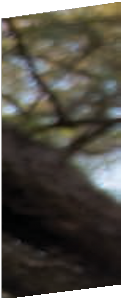 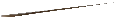 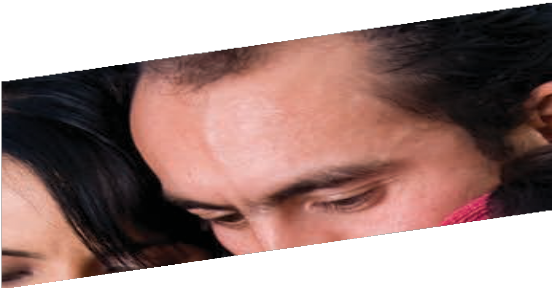 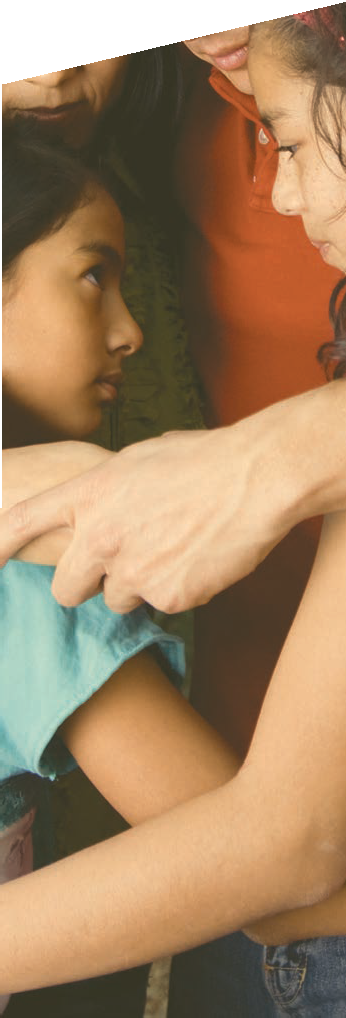 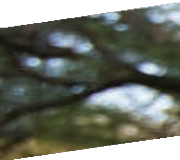 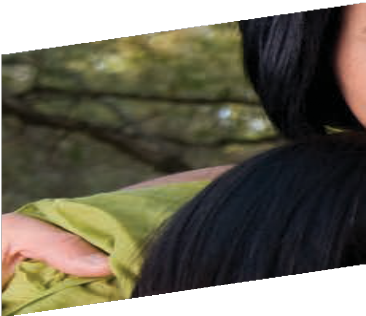 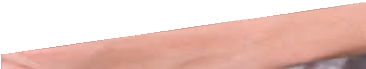 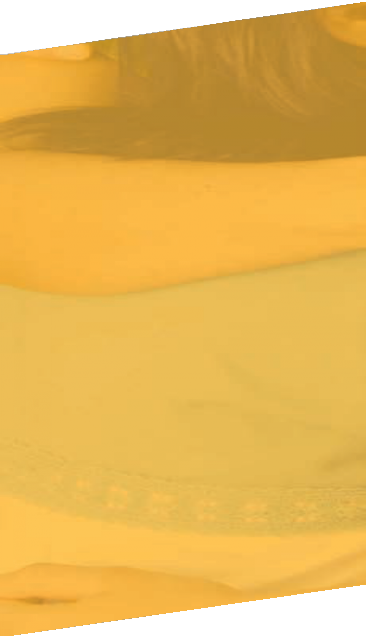 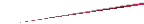 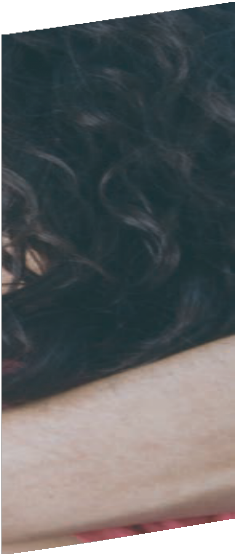 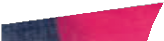 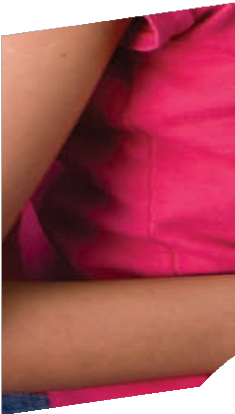 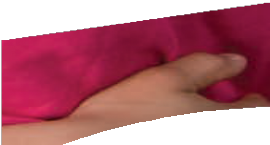 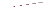 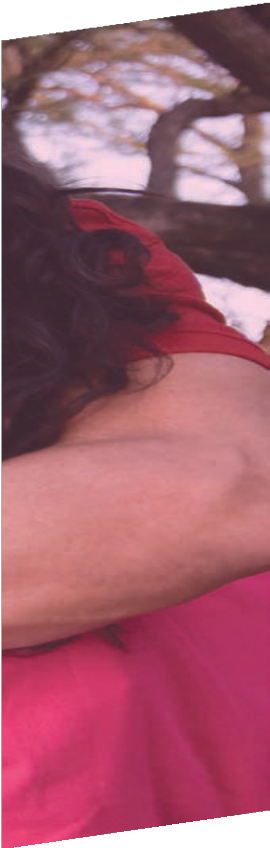 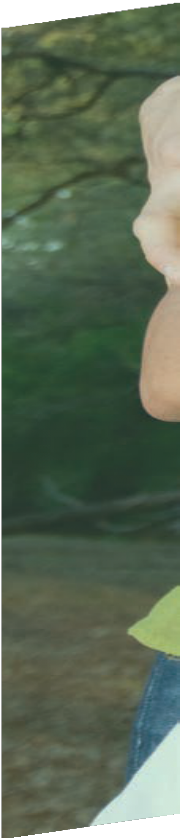 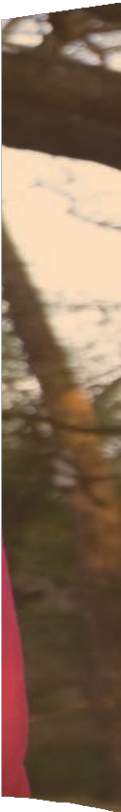 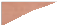 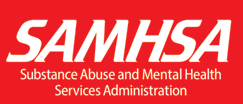 THE OPIOID CRISIS AND THE HISPANIC/LATINO POPULATION: AN URGENT ISSUETHE OPIOID CRISIS AND THE HISPANIC/LATINO POPULATION: AN URGENT ISSUESubstance Abuse and Mental Health Services Administration Office of Behavioral Health EquityTable of ContentsIntroduction	1Purpose of the Issue Brief	1Sources of Information	1Contextual Issues Related to Opioid Misuse and OUD in Hispanic/Latino Communities.	2Highlights of the National Data	2Pain Management	4Sociocultural Factors Associated with Accessing Services	5Strategies to Address Opioid Misuse and OUD in Hispanic/Latino Communities	9Standard Treatment	9Community-Informed Strategies to Address Opioid Misuse and OUD inHispanic/Latino Communities	10Moving Forward	18Glossary	19Resources	20References	21The Opioid Crisis and the Hispanic/Latino Population: An Urgent Issue was prepared for the Substance Abuse and Mental Health Services Administration (SAMHSA), U.S. Department of Health and Human Services (HHS) by SAMHSA’s Office of Behavioral Health Equity. Victoria Chau, MPH, PhD served as the lead author.DisclaimerThe views, opinions, and content of this publication are those of the author and do not necessarily reflect the views, opinions, or policies of SAMHSA. The listing of non-federal resources in this document is not comprehensive, and inclusion does not constitute endorsement by SAMHSA.Public Domain NoticeAll material appearing in this publication is in the public domain and may be reproduced or copied without permission from SAMHSA. Citation of the source is appreciated. However, this publication may not be reproduced or distributed for a fee without the specific, written authorization of the Office of Communications, SAMHSA.Electronic Access and Copies of PublicationThis publication may be downloaded or ordered at www.store.samhsa.gov or by calling SAMHSA at 1-877-SAMHSA-7 (1-877-726-4727).Recommended CitationSubstance Abuse and Mental Health Services Administration: The 0pioid $risis and the Hispanic/Latino 1opulation: "n 6rgent Issue. Publication No. PEP20-05-02-002. Office of Behavioral Health Equity.Substance Abuse and Mental Health Services Administration, 2020.Originating OfficeOffice of Behavioral Health Equity, Substance Abuse and Mental Health Services Administration, 5600 Fishers Lane, Rockville, MD 20857. Publication No. PEP20-05-02-002. Published 2020Nondiscrimination NoticeSAMHSA complies with applicable Federal civil rights laws and does not discriminate on the basis of race, color, national origin, age, disability, or sex. SAMHSA cumple con las leyes federales de derecho aplicables y no discrimina por motivos de raza, color, nacionalidad, edad, discapacidad o sexo.Publication /o. PEP20-05-02-002 3eleased 2020Boston University School of Medicine/Boston Medical Center Project RECOVER (Empowered Communities for a Healthier Nation Initiative)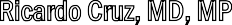 National Hispanic and Latino Mental Health Technology Transfer Center, Institute of Research, Education, and Services in Addiction (IRESA) Universidad Central del Caribe, Puerto RicoIrene	PhD Harvard Medical School,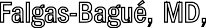 This publication was developed with significant contribution from national and community experts and federal staff. We would also like to acknowledge communities across the country that are doing critical work at the local level to address the opioid crisis in Hispanic/Latino communities.Tucson, AZEspanola, NMDisparities Research Unit/Massachusetts General HospitalSubstance Abuse and Mental Health Services Administration, National Mental Health and Substance Use Policy LaboratorySubstance Abuse and Mental Health Services AdministrationNew York University SchoolTampa, FL Boston, MA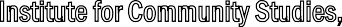 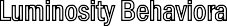 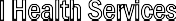 Staten Island, NYof Medicine Health AssociationNational Latino Behavioral Boston Medical Center ProjectHarvard Medical School, Disparities Research Unit/Massachusetts General Hospital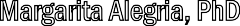 Hartford HealthCare Hartford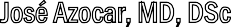 HospitalU.S. Department of Health andHuman Services Office of Minority HealthUniversity of South Florida, College of Behavioral and Community SciencesNational Hispanic and Latino Mental Health Technology Transfer Center & Northeast and Caribbean Addiction Technology Transfer Center, Institute of Research, Education, and Services in Addiction (IRESA) Universidad Central del Caribe, Puerto RicoRECOVER (Empowered Communities for a Healthier Nation Initiative)National Latino Behavioral Health Association/National Hispanic and Latino Prevention Technology Transfer Center, and National Hispanic and Latino Addiction Technology Transfer Center; founder of CETPA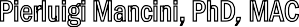 J. Rocky Romero, PhD, LMSW JR Romero & Associates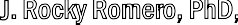 Fred Sandoval, MPA National Latino Behavioral Health Association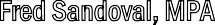 Belisa M. Urbina Ser Familia, Buford, GAStacey Williams U.S. Department of Health and HumanServices Office of Minority HealthCenterBehavioral Assessment, Inc.University of Connecticut Health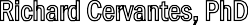 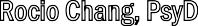 Northeast and Caribbean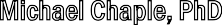 SAMHSA Office of Behavioral Health Equity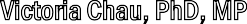 Addiction Technology Transfer CenterU.S. Department of Health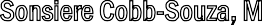 and Human Services Ofice of Minority Healthmost story 17, it cy,with 47,600 reported deaths from opioid-related overdoses, which accounted for the majority of overdose drug deaths.(1) In 2018, overall drugoverdose deaths declined in the U.S. by 4.1 percent compared to 2017.(2) However, opioid overdosedeaths and misuse continued to occur in significant numbers.(2) In 2018, 10.3 million people misused opioids, including prescription opioids and heroin,and two million had an opioid use disorder(OUD).(3) With approximately 130 people dying each day due to an opioid-related overdose,(4) this epidemic has garnered nation-wide attention, generated significant federal and state fundingopportunities for prevention, treatment, andrecovery and shaped the priorities of many local communities.Recently, a demographic shift has been observed in the epidemic with dramatic increases in opioidmisuse and overdose deaths among Hispanic/ Latino*, African American, and American Indian/ Alaska Native populations. As Hispanic/Latinos are one of the fastest growing minority populations— expected to comprise nearly 30 percent of the U.S. population by 2060(5)—it becomes imperativeto understand the unique sociocultural factors that influence drug use and access to prevention, treatment and recovery in this population.*In this issue brief, the term Hispanic/Latino is used as an umbrella term to include those who identify as “Hispanic,” “Latino,” and/or “Latinx” in the U.S. This typically includes individuals with ancestral origins from Latin America and/or Spain. When data are reported, terminology in the originaldata source is used.As society moves away from criminalizing drug use behavior to understanding it as a preventable,treatable chronic health condition, this public health approach needs to be inclusive of and tailored todiverse and historically underserved communities.Understanding the public health strategies tooutreach and engage the Hispanic/Latino population is a critical step in addressing this epidemic.PURPOSE OF THE ISSUE BRIEFAs Congress, federal agencies, state and county health and behavioral health departments, andcommunity stakeholders mobilize to address the opioid epidemic, what is happening within theHispanic/Latino communities? This issue brief aims to convey a snapshot of how this population is impacted. Specifically, it will:Provide recent data on the prevalence of opioid misuse and opioid overdose death rates in theHispanic/Latino population in the U.S.;Discuss contextual factors that impact the opioid epidemic in these communities, including challenges to accessing early intervention and treatment;Highlight innovative outreach and engagement strategies that have the potential to connect individuals with evidence-based prevention, treatment, and recovery, and;Illustrate the importance of ongoing community voice and leadership in thedevelopment and implementation of solutions to this public health crisis.SOURCE S OF INFORMATION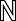 This issue brief includes information compiled from a variety of sources, including interviews with key informants, federal data, and the peer-reviewedresearch and policy literature. Key informants were selected for their expertise and current work toreduce opioid misuse in Hispanic/Latinocommunities. They represented a range of roles— including community leader, person with livedexperience, peer recovery coach, peer recovery supervisor, executive director and staff ofcommunity-based programs, evaluator, researcher, internist, addiction psychiatrist, clinicalpsychologist, physician, social worker, nurse, andadvocate. Key informants were from geographically diverse areas and represented various types ofinstitutions, e.g., university, professional behavioral health association, hospital, health clinic, and community-based organizations (CBOs).Unique to this brief is the compilation of issues and strategies conveyed by people living or working in Hispanic/Latino communities and addressingopioid misuse and substance use disorder (SUD),and include many who identify as Hispanic/Latino.Their direct statements, indicated by italics andquotation marks, are interspersed throughout thedocument. The information they shared represents a snapshot of what is happening in selectedHispanic/Latino communities struggling with opioid misuse, and is not a full comprehensive picture of this population across the country.HIGHLIGHTS OF THE NATIONAL DATANational and state opioid estimates and rates are from the Substance Abuse and Mental Health Services Administration (SAMHSA) National Survey on DrugUse and Health (/SDUH),(6) the National Institute on Drug Abuse (NIDA) Monitoring the FutureSurvey (MTF),(7, 8) and the Centers for Disease Control and Prevention (CDC) National VitalStatistics System(9) and Youth Risk Behavior Survey (YRBS).(10) In the figures and tables below, mostrecently available data are shown.Opioid misuse.(3) According to the SAMHSA NSDUH, the opioid misuse (heroin use andprescription opioid misuse) rate among Hispanic/ Latinos is similar to the national population rate, about 4 percent. In 2018, 1.7 million Hispanic/ Latinos and 10.3 million people nationally, aged 12and older, were estimated to have engaged in opioid misuse in the past year.Opioid and other substance use and misuse among Hispanic/Latino youth. National data from multiple sources specific to high school aged youth indicatethat Hispanic youth are using drugs at rates that are equivalent or higher compared to their racial/ethnic peers. In 2017, the CDC YRBS reported that highschool Hispanic youth had the highest prevalence of select illicit drug use (16.1 percent) and prescription opioid misuse (15.1 percent) compared to the totalhigh school youth population (14.0 percent for both) and other race/ethnicities.(11) Similarly, NIDA’s 2018 MTF indicates that in general, Hispanic eighthgraders had the highest levels of substance misuse across all substances compared to Whites andAfrican Americans.(7, 8) In general, a higherpercentage of Hispanic eighth and tenth grade youth reported opioid (heroin and prescription) misuse inthe past year than Whites and African Americans (Table 1).(7, 8)Opioid-related overdose death rates and deaths involving selected drugs by race/ethnicity. Theopioid-related overdose death rate for the national population has risen from 2.9 deaths per 100,000people in 1999(12) to 14.9 per 100,000 in 2017(1)—with a large increase in overdose deaths involvingsynthetic opioids other than methadone (synthetic opioids, i.e., fentanyl, fentanyl analogs, andtramadol) from 2013 to 2017.(1) In 2017, among Hispanics the opioid-related overdose death rate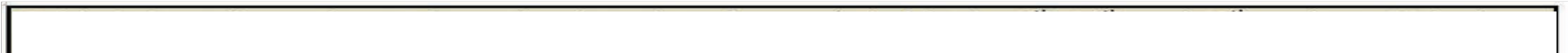 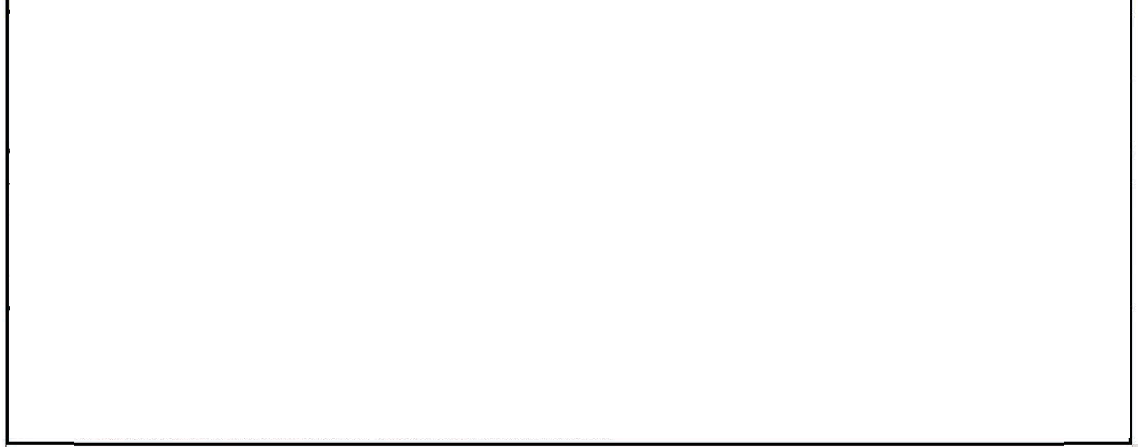 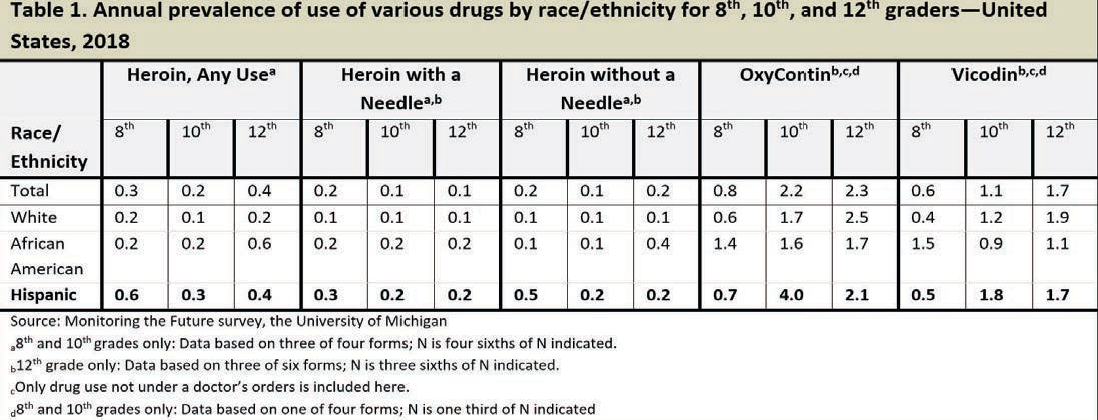 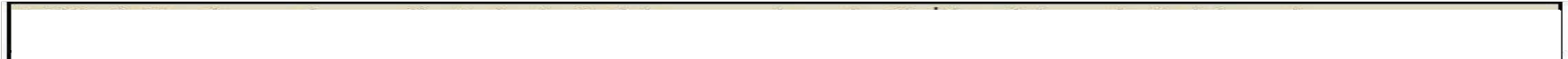 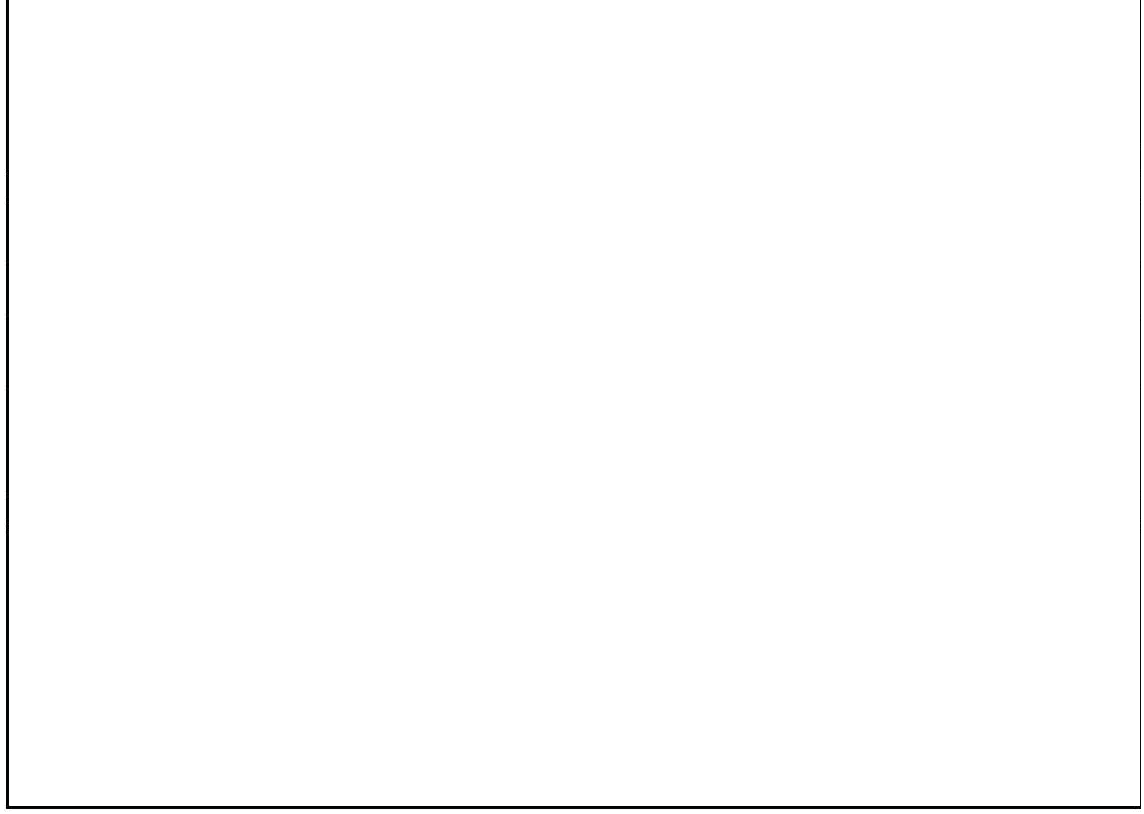 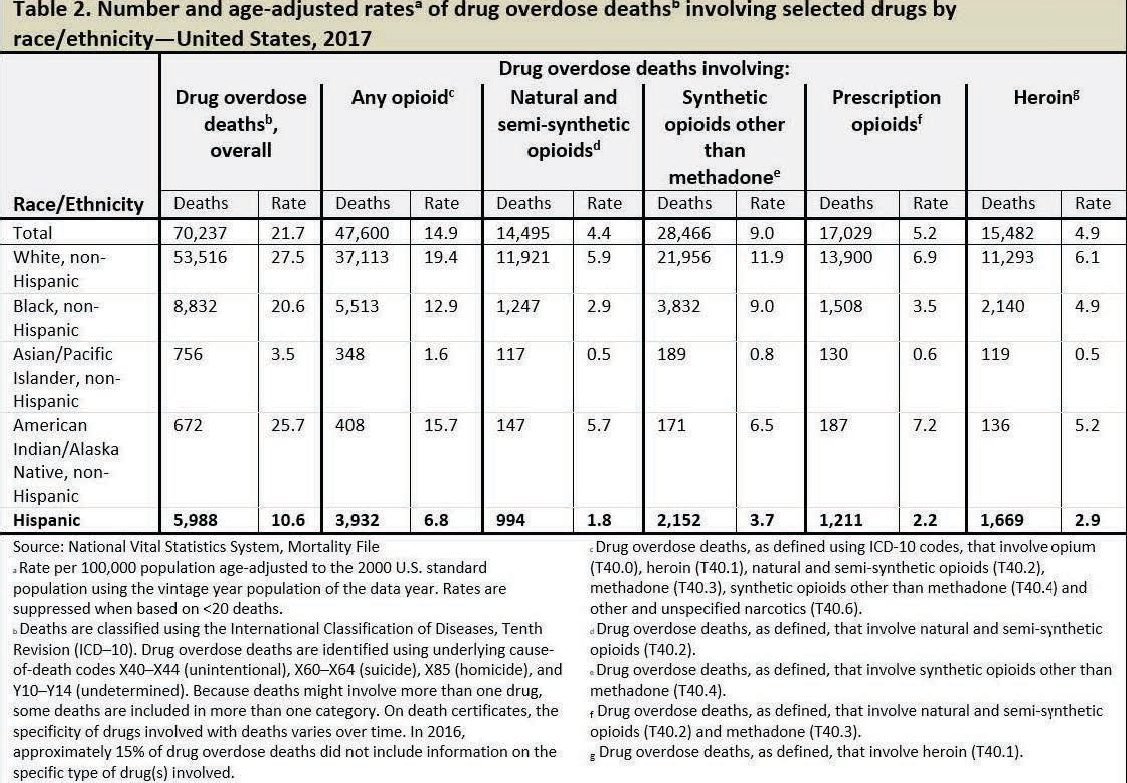 was 6.8 deaths per 100,000 people, and wassignificantly lower compared to non-HispanicWhites, Blacks, and American Indian/Alaska Natives (Table 2). (13)Overdose deaths involving synthetic opioids (other than methadone). Data suggest that illicitlymanufactured synthetic opioids are heavily contributing to current drug overdose deaths in the U.S.(2) The sharp increase in overdose deathsinvolving synthetic opioids in recent years isalarming and data show that the mixing of synthetic opioids with other drugs occur across populations.(14) Synthetic opioids are affecting opioid deathrates among Hispanics.(1, 12, 13) *n 2017, synthetic opioids accounted for nearly 55 percent of the opioid-related overdose deaths and 36 percent of the total drug overdose deaths for Hispanics, compared to 41-70 percent, and 25-43 percent of deaths, respectively, for all other race/ethnicities (derived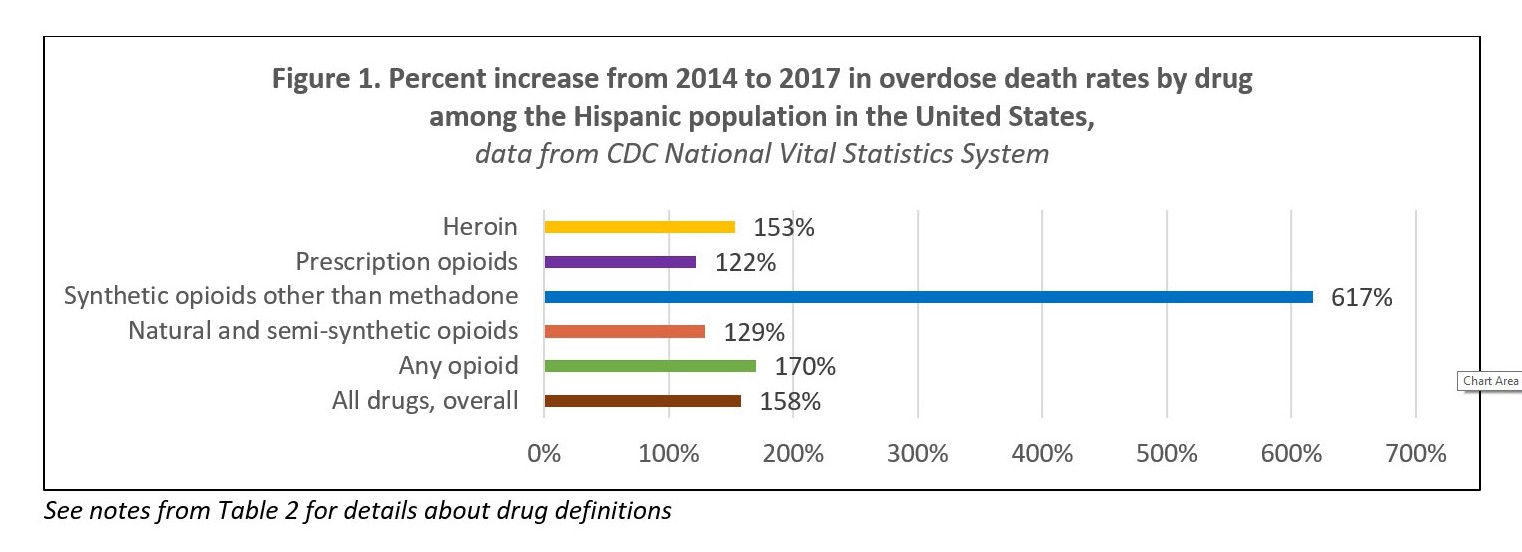 from Table 2).(13)Percent increase in overdose death rates by drug among the Hispanic population. From 2014-2017,among the Hispanic population drug overdose death rates involving all types of opioids increased, with the sharpest rise from synthetic opioids('igure 1).(13, 15) Death rates involving synthetic opioids increased by 617 percent, and was the second highest for Hispanics compared to all other race/ethnicities (data not shown). (13, 15)Opioid-relaUed overdose deaUI raUes CZ sUaUe.(16) The picture of opioid-related overdose by state population varies depending on whether death rate, percentage of deaths, or absolute numberof deaths by race/ethnicity are being considered.State opioid-related overdose death data specific to Hispanics was available for about half of the states, and of these states the top five states with the highest death rate (Table 3) and number of deaths (Table 4) are shown. *n 2018, Massachusetts had the highest opioid-related overdose death rate for Hispanics (30.4 deaths per 100,000). /ew MeYico had the highest percentage of Hispanic opioid-related overdose deaths by state population; 57 percent of opioid-related overdose deaths in 2018 in /ew MeYico were among Hispanics (data not shown). A number of Hispanic communities in the Southwesthave experienced high rates of heroin dependence and overdose fatalities since the 1960s, which mayhave set the stage for more recent increases in opioid misuse and overdose rates among Hispanics in theSouthwest region.(17)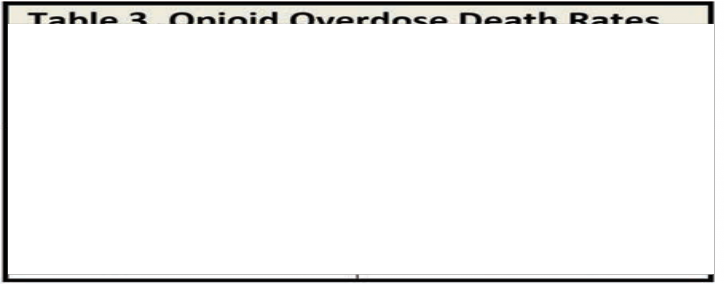 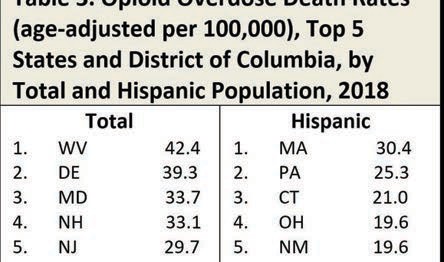 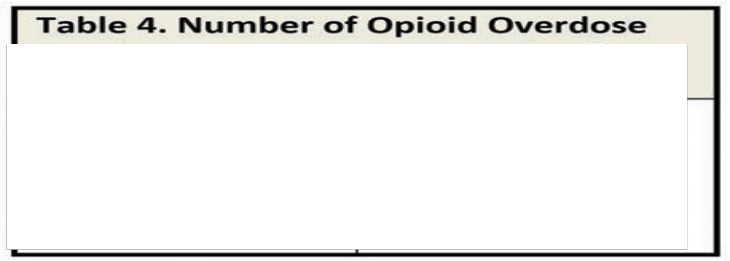 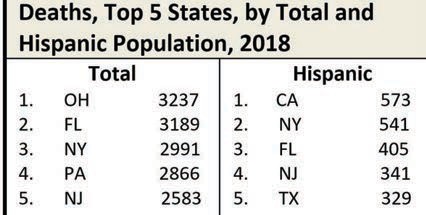 PAIN MANAGEMENTIn the general population, the increase inprescription opioids for patients with acute andchronic pain(18, 19) contributed significantly to the current crisis and prompted the CDC to issue opioid prescribing guidelines.(20) /early 48 percent of theU.S. population 12 and older last misused aprescription pain reliever for physical pain.(6) For the Hispanic/Latino population, opioid misuse stemming from overuse of pain relievers is also a majorpathway to opioid misuse. The key self-reported reasons for misusing a prescription pain reliever among Hispanic/Latinos aged 12 or older was torelieve physical pain (53 percent) followed by a need to increase or decrease the effect of some other drug (11 percent).(6) Among Hispanic/Latino youth, aged 12 to 17, reasons for misusing a pain reliever were to relieve physical pain (67 percent); to help with one’s feelings or emotions (12 percent); and to help withone’s sleep (8 percent).(6)Occupational exposures have been associated with the use of opioid pain medications in the Hispanic/ Latino population. Military service increases risk for injury and ensuing need for pain medications.Hispanic/Latinos have an increasing presence in the military and have been over-represented among the enlisted recruits.(21) A higher proportion of Mexican Americans have blue-collar manual labor jobs thannon-Hispanic Whites, and past research suggests that Mexican Americans with chronic pain may be atgreater risk of experiencing widespread pain than non-Hispanic Blacks and Whites making them more susceptible for multiple injuries and higher rates of disability.(22-24) A study of emergency departments in the northeast U.S. found that Hispanic/Latino andBlack children, and nonwhites in general were significantly less likely to receive an opioidprescription than Whites for pain, despite reporting similar levels of pain severity.(25) In contrast, other studies have suggested that opioid prescribing and levels of pain at presentation in emergencydepartments are similar between non-Hispanic Whites and Hispanic/Latinos.(26) Another study using nationally representative data from 2000 to 2015found that Hispanic/Latino individuals use less prescription opioids than non-Hispanic Whites and Blacks.(27) However, when Hispanics/Latinos doreceive opioid prescriptions from a medical provider, pharmacies in neighborhoods where they reside, may not stock these medications.(28, 29) Efforts to address the opioid crisis in these communities, especially in underserved or low socioeconomic status communities, need to consider how pain intersects with opioid use and misuse“we need acomprehensive approach to pain management.”SOCIOCUL TURAL FACTORS ASSOCIATED WITH ACCESSING SERVICE SIt is now recognized that the social determinants of health are critical contributing factors to major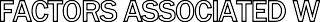 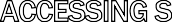 public health issues. Described below are some of the key sociocultural factors associated with opioidmisuse within the Hispanic/Latino population. They include facilitators and barriers to accessing appropriate prevention, treatment, and recoveryservices and supports.'aNilisNo. 'amilismo is the term used in Hispanic/-atino culture to underscore the importance of the family and family roles.(30) 'amilismo emphasi[es the critical role of internal family dynamics, eYtended social networks, and the distribution of resources through these networks.(31) This concept is critical to prevention, treatment, and recovery approaches for Hispanic/-atino communities. *n general, SUD treatment interventions based on family system models and involvement of family members throughout the treatment continuum, from engagement through continuing care have shown success.(32)3eligioO, GaiUI, aOd spiriUualiUZ. 3eligion is valued in many Hispanic/-atino communities, with 82 percent of Hispanic/-atinos identifying with a religion.(33) 3ecogni[ing the importance of faith and spirituality in many Hispanic/-atino communities is needed when considering effective engagement in prevention, treatment, and recovery interventions.*NNigraUioO issues. *n recent decades, civil wars, economic insecurity, poverty, and natural disasters have contributed to the growing Hispanic/-atino population in the U.S.(34) These circumstances also influence the eYperience during migration to, as well as living in the U.S. Trauma associated with leaving one's native country and acculturating to a new country can manifest as a mental health condition. 'or eYample, research indicates that in general, migrants who are fleeing persecution have high prevalence of mental health conditions such as anYiety, depression, and PTSD.(35) Similarly, research has shown that fears of detention and deportation of immigrants by law enforcement isassociated with mental health issues for the detainee/ deportee and their family.(36-38) Immigration, though an opportunity and necessity for some individuals,for many Hispanic/Latinos, is a chronic stressor.Discrimination and trauma. Discrimination experienced by Hispanic/Latinos and people of color, in general, may trigger flashbacks of past trauma.People who experience a mental illness during their lives may also experience a SUD. According to the2018 NSDUH, 1.34 million Hispanic or Latino adults, age 18 and over, had a co-occurring SUD and mental illness in the past year.(3) For Hispanic/Latinos, discrimination toward their ethnicity and immigration status, is also linked to SUDs.(39, 40) Data from theNational Epidemiologic Survey on Alcohol andRelated Conditions suggest that people with mental, personality, and SUDs were at an increased risk for nonmedical use of prescription opioids.(41)Heterogeneity of the Hispanic/Latino population.Combining all Hispanic/Latinos into one ethnic category is problematic because it overlooks theexisting diversity in Hispanic/Latino communities. One Hispanic/Latino treatment provider shared, “Hispanic/Latino communities are a real spectrumythird generation versus recently immigrated individuals,<those who are> beginning to assimilate, <and> blended families, but <these individuals> don’t have access because of language, insurance, and cultural barriers.” These communities include many different cultures, countries of origin, and languages/dialects. For those who immigrated to the U.S., length of residence andlevels of acculturation are quite variable. Similarly, many Hispanic/Latino families are of mixed-status— native, naturalized, and undocumented residents— living in one multigenerational household.Differences in health beliefs and terminology regarding substance use may vary widely among the Hispanic/-atino ethnic groups, e.g., MeYican Americans, Puerto 3icans, Cuban Americans, etc.*OUergeOeraUioOal suCsUaODe Nisuse aOd polZsuCsUaODe use. 'or many families in theU.S., substance misuse is passed on from generation to generation and opioids are not the first or onlydrug being used. In some cases, multigenerational households are misusing opioids and other substances together, both intentionally and unintentionally. In2016, it was estimated that 27 percent of Hispanics/ Latinos in the U.S. lived in multigenerationalhouseholds.(42) In some cases in states where “pill mills” are more common, older generations within a family may be providing prescription opioids to younger generations without understanding thepotential for opioid misuse. One key informant shared that some “<Hispanic/Latino> grandparents are giving pills to their grandkids.” In these multigenerational households, mental illness may also be co-occurring among multiple family membersand generations. In communities with high poverty and economic disinvestment, intergenerational and polysubstance use are not uncommon. For many inthese poor and low-income communities, using and/ or selling drugs is a means of survival. Opioids arenot the only substances of concern and are likely not being misused in isolation.Risks for youth. Hispanic/Latino youth are unaware of the risk for OUD with prescription opioids.Community members and national data have indicated that Hispanic/-atino youth are using opioids at high rates, and sometimes higher than their racial/ethnic counterparts.(3, 7, 8) Hispanic/-atino youth, like all adolescents, are at risk for negative coping behaviors such as engaging in risky seYual behaviors and drug use. Stress related to acculturation and immigration issues may also manifest negatively and place Hispanic/-atino immigrant youth at risk for anYiety, depressive symptoms, and PTSD.(43-45)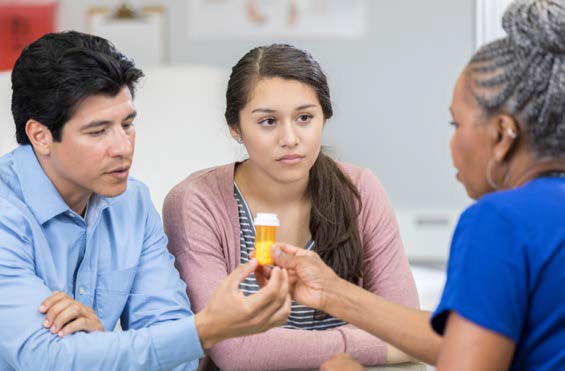 One mental health treatment provider shared that Hispanic/Latino students belonging to mixed status families were being isolated from peers andtreatment providers when families take theirchildren out of school for their behavioral healthissues; "<There are a> tremendous <amount of> mixed families. $hildren are documented, but parents are not. #iggest risk factor of kids with anxiety and depression <is isolation>. They are so isolated and have nowhere to go at 8 or 9 years old.” Among earlyadolescent Hispanic/Latino youth, the pressure and negative feelings about being the family interpreter or cultural broker has been associated withacculturation stress which is linked to higher risk for engaging in substance use.(46)Language barriers One of the most commonly cited issues regarding prevention, treatment, and recovery strategies related to the opioid crisis for Hispanic/Latino communities is the need for bilingualproviders and materials in one’s native language.U.S. Census Bureau data from 2013 show that 63 percent of the total U.S. population who reported limited English proficiency (LEP) were Hispanic/ Latino, while Hispanic/Latinos comprised only 12percent of the U.S. English proficient population.(47) A lack of Spanish-, Portuguese-, and Indigenous-speaking providers, and in-language health-related materials is a major barrier for Hispanic/Latinopeople with LEP seeking health care in general(48, 49)and especially interferes with accessing care for a highly sensitive and stigmatized condition such as OUD. Research has indicated that mental health clinics that provide culturally and linguistically appropriate mental health services for thePortuguese-speaking population in their community were more likely to provide adeRuate care to their patients than those providing standard care.(50)Access to free interpreters for individuals, for whom English is not their primary language, is reRuired by federal law at health care facilities receiving federal financial assistance.(51) However, despite this law, key informants noted that many treatment providers do not adeRuately provide interpretation and properly inform clients of their right to no cost interpretation services. *nstead, key informants commonly reported that Hispanic/-atino youth often serve as informal interpreters for their parents while navigating theprimary and behavioral health care system. As one key informant stated, “,ids are used all of the time to act as interpreters. You see it in the hospital. In the doctor’s office or hospital, there is a child serving as interpreter.”Stigma, misperceptions, and negative narrativesabout SUD. Similar to the general population, there is a stigma associated with SUD including OUD in Hispanic/Latino communities. Many families and communities in the U.S. stigmatize people who haveOUD and see it as a moral failing and not a treatable, chronic disease. As one key informant noted, “1eople are hiding addiction, especially Latinos. The message is not getting to them that addiction is a disease.” Because of the stigma, many people will not seek treatment.In Hispanic/Latino communities, there is a gap in knowledge about treatment options for OUD. A key informant shared about medication-assistedtreatment (MAT) and naloxone, “.ost Latinos <are> unaware that these programs exist.” To engage andinform this community, specific Hispanic/Latino- focused educational and social marketing campaigns on opioid prevention, treatment, and recovery are needed. As one key informant noted, “."T in the Latino communityI still see families thinking it is drug substitutiony4till lots of education that needs to be doney4till lots of stigma around. %on’t understand how it works.” In some cases families are the obstacle. Key informants shared that Hispanic/ Latino families often do not understand addiction, have seen their family member relapse repeatedly, and do not believe in the possibility of recovery.*n addition to stigma, misperception of need for treatment by Hispanic/-atinos with SUDis also a barrier to care. Only five percent of Hispanic/-atinos with a SUD reported perceiving a need for treatment.(52) One key informant described the Hispanic/-atino participants from an ongoing substance use study in this manner: “The importance of telling them and identifying for them where in the severity spectrum they are, had a big impact. 8hen given scores to control their condition, so we could refer them o people started reducing their substance use Kust by being given their severity score.”Fear of seeking treatment and calling the usual first responders. As noted previously, fears andstress related to immigration status are pervasive in Hispanic/Latino communities. Many documented and undocumented Hispanic/Latinos will not seek treatment for themselves, family members or friends for fear of deportation. “They won’t call lawenforcement, we see with domestic violence victims but also true for people with mental illness and substance use disorder. They may be going through everything but they will not call the law enforcement.”Efforts to improve access to treatment or tonaloxone through the use of first responders and law enforcement is likely not going to be effective forthese communities.  For this population, firstresponders in the opioid crisis are often familymembers, church leaders, friends, or other people who have used opioids. Efforts to engage Hispanic/Latino people with OUD in treatment or to be trained in naloxone use, should include the first respondersthat are known and trusted in their community.Additionally, in some places an identification card is a requirement for MAT which raises concerns about immigration status and deportation.Lack of culturally responsive prevention andtreatment. Much like the general behavioral health workforce, there is a significant gap in treatmentproviders who are bilingual and trained to work with Hispanic/Latino populations. Due to the heterogeneity of this population, a one si[e fits all approach is not adeRuate. Hispanic/-atinos living with OUD need access to health, mental health and SUD treatment that is culturally and linguistically appropriate in order to establish engagement in and understanding of preventive and treatment services. Without establishing this rapport, Hispanic/-atinos often terminate treatment prematurely.(53) (uidance to support healthcare providers in implementing culturally and linguistically appropriate services has been developed by the U.S. Department of Health and Human Services and includes 15 standards known as the /ational Standards for Culturally and-inguistically Appropriate Services in Health and Health Care (C-AS Standards),(54, 55) however adherence to these standards is Ruite variable. (56)Less access to Medication-Assisted Treatment (MAT). MAT for OUD, which combines medications and psychosocial therapies, is considered theevidence-based approach to treatment.(57) Researchshows that Hispanics/Latinos are less likely to access MAT. A study of 28,000 injection drug users seeking treatment in Massachusetts found that Hispanics/Latinos were more likely to rely on detoxification treatment (non-MAT) only as compared toWhites.58 3esearch has also found that methadonetreatment is associated with stigma, which canincrease dropout and relapse rates.(58, 59) A survey conducted at a New York City methadone clinicserving high rates of Hispanics/Latinos in recovery found negative attitudes related to this treatment in the majority of patients as well as in clinic staff.(60)Further, Hispanics/Latinos who inject heroin and live in urban areas are more likely to experience barriers to accessing buprenorphine treatment.(61)Studies consistently show that buprenorphine and naltrexone are more readily accessible in White,higher income areas while methadone rates haveremained stable over time and cluster in urban low- income areas.(62, 63) Further, Hispanic/Latino adolescents were less likely to receive naltrexone or buprenorphine as treatment for opioid addiction,despite best practice recommendations for using this MAT combination as an early intervention.(64) This disparity in access to buprenorphine by race/ ethnicity, geography, and income, is also driven by insurance status/payment method. A study using national data showed that among individuals with OUD, those who self-pay or had private insurance represented nearly 74 percent of those who received buprenorphine from 2012-2015.(65) Despite Medicaid eYpansion which occurred in most states in 2014,(66) self-pay for #uprenorphine remained relatively stable during the study period.(65)This disparity in access may be related to barriers for both the patient and clinician. #uprenorphine is generally a less stigmati[ing treatment for people with SUD compared to methadone. *t is an office-based treatment prescribed by medical practitioners, e.g. physicians, nurses, who have been trained and waivered to prescribe buprenorphine. 'or the Hispanic/-atino population, many (estimated 30 percent) do not have a usual primary careprovider(67) making access to office-based treatment programs less likely. Incentivizing medical personnel serving this population to get waivered is challenging given the limited or low reimbursement rates andlack of time and resources to pursue the training and acquire the mentorship to properly administer andcare for buprenorphine patients.(68, 69) Methadone,while an effective treatment, places more burdens on the patient such as daily clinic visits, regular andrandom drug testing, employment disruptions, required counseling, etc. Essentially, a two-tiered treatment system exists where buprenorphine is accessed by Whites, higher-income, and privatelyinsured individuals, while methadone is accessed by low-income, and publicly insured people of color.participatory research efforts, these strategies are implemented by case managers, partnerships with community leaders and advocates, treatmentproviders, and peers/people with lived experience of a SUD.STANDARDTRE ATMENTThe evidence-based treatment for an individual with OUD is MAT administered by qualified medicalpersonnel. The treatment for an opioid-relatedoverdose is the administration of an opioid overdose reversal drug by a trained individual.Medication-Assisted Treatment (MAT). MAT is the use of an FDA-approved medication inconjunction with a psychosocial intervention.Currently, three medications are approved for MAT: methadone, buprenorphine, and naltrexone.(57)Effective treatments for OUD have been developed and generally work across all adult populations.(62)However, access to these treatments isuneven,(63, 65, 68, 69, 70) with particular obstacles for Hispanic/-atino and other minority populations. This section begins with a description of standard treatment for OUD and overdose. This is followed by innovative outreach and engagement strategies that have been used in Hispanic/-atino communities.These strategies, illustrated by snapshots from these communities, focus on outreach and engagement efforts that facilitate prevention, treatment and recovery. Supported by community-basedThe second component to MAT is the psychosocial or behavioral intervention. #ehavioral interventionstarget a broad range of problems and concerns not necessarily addressed by the medications (e.g. co- morbid mental health conditions, trauma, lack of social supports, risky behaviors, unstable housing, etc.). A few behavioral interventions such ascontingency management, cognitive behavioral, and structured family therapy approaches are widelyaccepted as effective when used in conjunction with medications.(68) Some research has indicated that motivational interviewing, which has shown to be effective for changing substance use behavior, mayalso be an effective behavioral intervention for OUD in conjunction with medications.(68)Opioid overdose reversal drugs. Currently, naloYone is the one 'DA-approved medication used to reverse an opioid-related overdose.Efforts to eYpand the use and availability of naloYone nationwide through federal, state, and local initiatives is a key strategy to tackling opioid overdose. The effectiveness of naloYone and the critical need for it during this time prompted the U.S. Surgeon (eneral to issue a public health advisory in April 2018.(77) This advisory recommends increased availabilityof naloYone in communities with high rates of opioid use, including administration by a wide array of health professionals, first responders, overdose survivors, and their family members.(77, 78) Similarly, in December 2018, the U.S. Department of Health and Human Services released new guidance on co- prescribing naloYone for patients at high risk for opioid overdose.(79)COMMUNITY-INFORME DSTRATE GIE STOADDRE SS OPIOIDMISUSE ANDOUDINHISPANIC/L ATINO COMMUNITIESEight key strategies with specific community eYamples are described below. While not universally representative of all Hispanic/-atino communities, they are strategies that have been used in selected communities with potential for replication.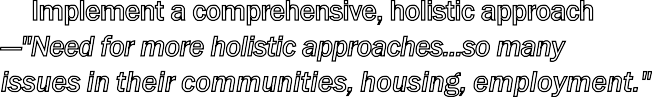 Strategies to address the opioid crisis in Hispanic/-atino communities, like all communities, reRuire a holistic approach to address the multiple factors associated with SUDs. A holistic approach identifies the key supports like housing, employment, and health care that are needed for an individualto maintain a healthy lifestyle. Collaborations across service sectors are necessary to establish and maintain recovery. This may include housing and employment supports, a consistent primary care provider to coordinate care for co-occurring medical conditions, and a peer specialist network for social support.Community Snapshot: Creating a holistic addiction practice—Bellevue Hospital. At #ellevue Hospital in /ew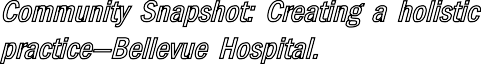 :ork City, an addiction treatment clinic provides care in a homelike setting that fosters relationships among clients and staff. Activities that are culturally-driven and creative outlets, such as art therapy, yoga, and gardening are provided to support community- building. Clients and staff engage in cooking together in the kitchen at the clinic as a form of healing and therapy. Providing positive and alternative outlets for healing in a community-focused environment allows people of color to envision and believe in their recovery through firsthand participation in a community using mediums that best connect with their culture. The clinic includes linking patients to social services and recovery networks for support, which includes peer mental health workers, to complement their buprenorphine maintenance. The clinic also connects clients with community organi[ations that assist in housing and food stability issues.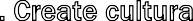 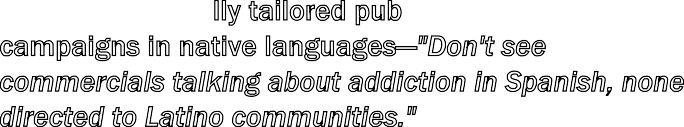 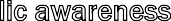 A common theme described by key informants is the lack of culturally tailored public awareness campaigns regarding opioid misuse for the Hispanic/-atino population. The need to reach this growing populationis critical to preventing future opioid misuse among young Hispanic/-atino youth and new and recently arrived migrants. Several key informants noted, it is important to convey that long-term recovery is possible“they need to believe recovery is possible.” This reRuires that those who are trying to address the opioid crisis “#uild a narrative of hope, optimism, and availability of treatment options” and “identify the cultural brokers and informal leaders and take information to them in 4panish so they are able to recogni[e opioid use, drug use, and how to safely intervene.”Community Snapshot: Harnessing media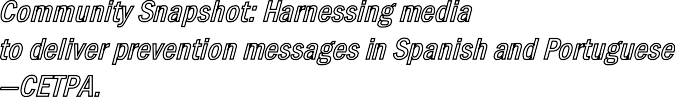 to deliver prevention messages in Spanish and Portuguese—CETPA. *n a few counties in (eorgia, innovative prevention campaigns that harness the power of media using SAMHSA's Strategic Prevention 'ramework have reached many underserved and overlooked Hispanic/-atino communities. CETPA, a non-profit based in (eorgia has been providing behavioral health services to the Hispanic/-atino community in (eorgia for 20 years. CETPA initiated a prescription drug prevention program targeting the Hispanic/-atino communities. 'ocus groups were held in English and Spanish in various age groups to learn about the community's level of understanding about the opioid crisis. The focus groups included information on opioid use and misuse from national data (/SDUH and :3#S) to educate the community. The focus groups revealed that families with recently arrived Hispanic/-atino family members had the least amount of awareness and knowledge about opioids and potential harmful outcomes. 'rom these focus groups, a media campaign in Spanish was created to educate about OUD as a chronic illness and not a moral failing.Media is a critical form of information-sharing among Hispanic/-atino community members and many in their community regularly attend the movie theater. CETPA capitali[ed on this vehicle. They collaborated with Spanish language T7 stations to create and air high Ruality PSAs. CETPA then partnered with 'andango, a movie ticket company, to incentivi[e viewers to earn 'andango credit by watching a PSA aired as part of previews in local movie theaters. At the end of a movie trailer an opioid PSA in Spanish would air followed by a code for viewers to teYt to a phone number. The viewer would then receive a five-dollar 'andango credit for their neYt movie. CETPA partnered with movie theaters, including dollar theaters, in heavily Hispanic/-atino communities.Additionally, CETPA provided thirty minute to one- hour Spanish radio interviews to educate the public about the dangers of opioids in the Hispanic/-atino community. They also used popular Spanish and Portuguese newspapers, writing articles and including full or half page advertisements regarding the opioid epidemic. They also put up billboards within the community to educate about opioids.Community Snapshot: Partnering with local pharmacies to distribute pharmacy bags with opioid facts and information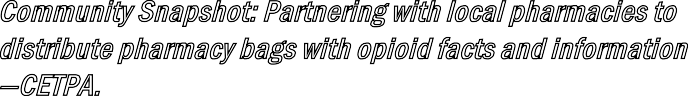 —CETPA. CETPA implemented another innovative prevention campaign using pharmacy bags.Partnering with 22 pharmacies in four cities in (eorgia, CETPA had the pharmacies replace their pharmacy-branded medication bags with bags printed in Spanish and English with information about safe disposal and use of opioids. Each bag with opioid information also included a 23 code to the state's website on safe drug disposal for the state.Each county in (eorgia has at least one safe disposal site. They printed over 200,000 bags with the opioid information. Pharmacies and customers responded favorably to this campaign and the information conveyed.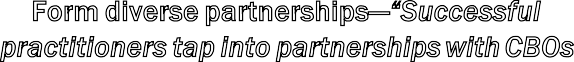 ,ey informants underscored the importance of involving community residents, leadership and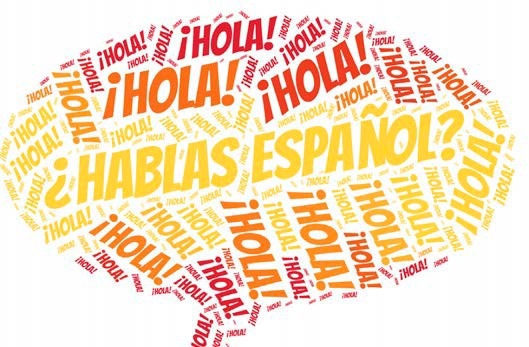 organi[ations in addressing the opioid crisis. Multi- sector partnership and collaborations between community eYperts and health care practitioners are essential.#uilding trust is critical to developing partnerships. 'or miYed-status Hispanic/-atino families, fears about separation and deportation make it challenging to trust government entities and healthcare institutions. These families seek trusted alliesmany who are Hispanic/-atino focused C#Os, with a large number of Hispanic/-atino staff and where Spanish is widely spokenthat are willing to provide education, legal, health, and other services.Hispanic/-atinos connect to substance use treatment through different pathways, including primary care, emergency departments (EDs), schools, faith-based communities and ethnic-specific services. As one key informant noted, “1eople are calling $#0s; relying on informal networks, such as home day cares, hair salons, afterschool programs, Y.$"s, 1arks and 3ecreation staff, especially for homeless youth.”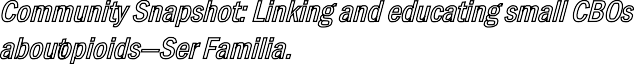 many Hispanic/-atino families are working class families whose work schedules are not compatible with available hours at behavioral health clinics. As a result, individuals who may want to seek services are unable to do so because of the lack of fleYibility in hours of service. As one key informant indicated,“$linic hours don’t work for clients, we changed our hours to 8am to 8pm and 4aturdays 8am to 3pm.” Additionally, many C#Os that do not providebehavioral health services have noted that they do not know where to refer clients for opioid use treatment or other behavioral health services“the workforce treating Latino communities needs information, the community needs the information, the community is still in the dark about the opioid epidemic.” To address these issues, Ser 'amilia, a behavioral health services C#O in (eorgia, is coordinating meetings between small Hispanic/-atino-serving agencies to create informal networks of C#Os. These networks are being trained and educated in Spanish by Ser 'amilia staff at meetingson behavioral health. Many of these C#Os eYpressed interest in getting information and assistance regarding opioid use. Ser 'amilia is helping these smaller C#Os by teaching them how to identify the issue, intervene, and connect clients with treatment.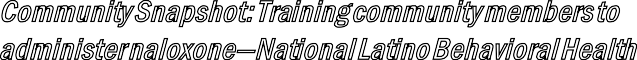 There is uneven knowledge in the Hispanic/-atino community about naloYone and its use in reversing an opioid overdose. Working in communities in /ew MeYico with a high proportion of Hispanic/-atino and American *ndian populations, the /-#HA partners with local behavioral health providers to provide trainings in Spanish and English to teach community members and families how to administer naloYone.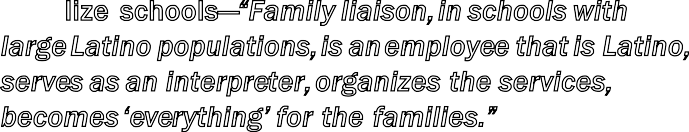 The social and community conteYt is critical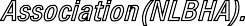 to many Hispanic/-atino families, especially due to the acculturation and language barriers associated with immigration. 3ecently arrived immigrants often have a difficult time adjusting to a new culture, and language is commonly cited as a barrier to seeking and accessing services. Social and community ties created through schools provide safe spaces for Hispanic/-atino families to get information and seek services. ,ey informants noted that the fear of deportation or incarceration inhibits Hispanic/-atino families from reaching out to law enforcement, social services or the health care system for opioid related services. One key informant noted, “<There is>tremendous fear that families experience and <an> unwillingness to look for help now. " sense of fear is an understatement; <it is> absolute panic. <There are> parents with concerns regarding substance use and depression issues. In <the> last couple of years, the fear has increased, <and has> shown in unhealthy ways. It’s dangerous to the community. If a child is using, they will not go for help. It will isolate the the family from community and <their> support system. If authorities intervene, they will be in danger because of <their> immigration situation.” Thus, social and communityinstitutions that are trusted become the navigators to assist Hispanic/-atino families in the opioid epidemic.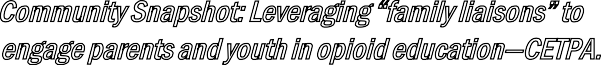 :outh-based prevention programs in schools are being implemented in (eorgia through partnerships between Hispanic/-atino-focused C#Os and schools, both which rely on the schools' ifamily liaisonwa bilingual school employee responsible for connecting Hispanic/-atino families with information and services from the schoolto engage parents to attend. The family liaisons often become the trusted person that parents go to for advice and support regarding family and educational issues related to their children. These family liaisons are recruited from the community which they serve, similar to promotoras and community health workers.CETPA partnered with schools to provide education to families about opioids, the dangers of misuse, and other relevant topics. The successful engagement of parents was the result of several factors such as fleYibility in time, provision of food and childcare, and, most importantly, the persistent outreach of family liaisons. 3epeated outreach, reminders and personal contact in Spanish by the family liaisons and active and visible support of the schools' principals contributed to the active participation of the Hispanic/-atino families. SiYty to eighty parents on average attended each of these meetings.perceiving it still as a moral failing, while others may partner with behavioral health and medical clinicians to administer MAT. While some are actively engaged in recovery support, the full potential of faith communities in motivating individuals to seek help for OUD remains untapped. *n particular, connecting with the faith leaders in Hispanic/-atino communities to act as itrusted messengersw to help link individuals with SUDs to treatment may be a key pathway to care for some Hispanic/-atinos.Staten *sland, /ew :ork, an interfaith C#O, Project Hospitality has a decades-long history serving vulnerable and immigrant populations in its community. Project Hospitality's behavioral health clinic partners with a local church to provide treatment for OUD for a significant population of Hispanic/-atinos. Project Hospitality contracts with a physician to offer MAT, in particular suboYone, at the church facility. While this has been an important partnership and critical step in treatment, numerous challenges remain, including lack of funding for coordination of care between behavioral health care and primary health care teams, lack of staff to manage billing and reimbursement issues, and lack of funding for relapse prevention. “There is no funding for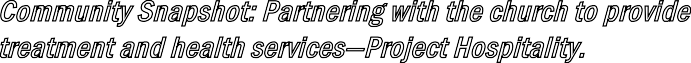 relapse prevention. "fter treatment, the patient shows up in the hospital with an overdose, a relapse. .any patients are dying in this process.” Despite these challenges, Project Hospitality continues to ensurepatients are given the tools and resources to continue their recovery and maintain their health by linking them to additional health, legal, and social services and supports in the community.'aith-based organi[ations can be key partners in addressing the opioid crisis for many Hispanic/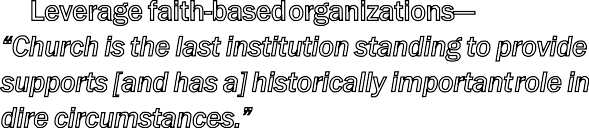 -atinos, where faith is a core component to their culture.(33) 'or some communities, faith institutions act as the primary place for help for a variety of social and health concerns. The degree to which faith institutions collaborate with behavioral health and medical professionals to address healthcare needs varies widely. Some faith communities may not yet accept that OUD is a chronic disease,Communities know that when people feel welcomed, understood and comfortable, they are more likely to continue treatment. *n many situations, it is important that staffing of treatment centers reflect the community being served. When Hispanic/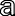 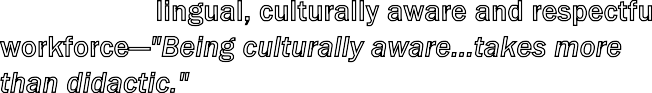 -atinos make the difficult decision to enter treatment, often they will not see any staff at thetreatment facility that share a similar cultural background with them. Addressing the shortage of Hispanic/-atino medical personnel who are waivered to prescribe buprenorphine may reduce the ineRuity in access to evidence-based medications.Additionally, recruiting and training a diverse and bilingual workforce and creating billable funding structures to pay for this workforce is critically needed.To persuade someone to enter treatment for SUD is not simple. *t is important to consider the conteYt in which a person with SUD is living. *t is eRually important to consider the challenges that may prevent an individual with SUD from entering treatment. People are often unfamiliar with or untrusting of eYisting resources for SUD. They do not know who to ask for help nor what to ask for.Often they have the belief that no one actually cares about them. Physically going to where people are, connecting with them, bringing authentic care and hopeparticularly in their own languagefacilitates linking them with trusted treatment and recovery providers. -everaging the eYperience, eYpertise and familiarity of community health workers and those with lived eYperience of having an OUD such as peer recovery coaches may be critical to engaging a person in treatment.Additionally, key informants continually mentioned the eYtreme gap in the bilingual capacity of the behavioral health workforce and the urgent need for more Spanish and Portuguese speaking behavioral health providers in the U.S. As stated by one key informant, “8ith Latinos, first thing that comes to mind is the language. There are a lot of 4panish speakers, it is unbelievable that we have only one inpatient program for Latino population, with 29 beds.” While another behavioral health treatment provider shared, “.ost recent count: 700,000 Latinos in "tlanta metro area. 8e have 70 licensed bilingual therapists; 4 psychologists, 5 psychiatrists that speak 4panish. Tremendous disparity. $riminal negligence, no desire to create the capacity; advocating in every forumyno one responding.”Community Snapshot: Working with peer recovery coaches—Project RECOVER. *n #oston, peer recovery coaches with ongoing supervision from a recovery coach supervisor are being used to link, engage and retain people with an OUD in outpatient medication-based treatment for at least siY months after completion of detoYification. 3ecent literature shows that the transition after completion of detoYification to be a critical touchpoint with elevated risk for opioid- related mortality.(80) Through a series of interventions including motivational interviewing, peer recovery supports, strengths-based case management and development of recovery wellness plans, coaches work with individuals to address perceived barriers to one's recovery. The peer recovery coaches help link individuals to SUD focused primary care services where they can get comprehensive care, e.g., screening, treatment, and referral for mental health disorders and injection related chronic diseases such as H*7 and hepatitis # and C. Most importantly the peer recovery coaches provide overdose prevention education and naloYone distribution and training to all clients and close members of their social network.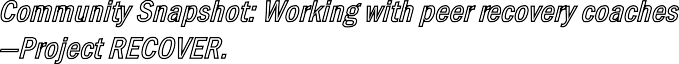 *n this model, the peer recovery coaches are from the Hispanic/-atino or #lack/African American community and are people with a lived eYperience of a SUD who are in longer-term recovery. Eligibility to be a peer recovery coach reRuires being in recovery for at least two years and completing an intensive five-day training that includes courses on motivational interviewing; ethical considerations; SUD 101; cultural awareness and responsiveness knowing the istreetw language used; wellness recovery plans; and linkages with community resources, such as housing and primary careto address related infectious diseases. The peer recovery coaches are reRuired to complete 500 hours of recovery coach work with 35 hours under supervision from a peer recovery coach supervisor. Once eligibility is met, they are certified by the State of Massachusetts and their services are billable.The peer recovery coaches are critical in outreach and engagement; they know the community, know the resources, and are able to communicate effectively, and are able to draw upon their owneYperiences of SUD and recovery. They develop a uniRue connection with the client. As onekey informant noted, “The key strength is that we<recovery coaches> understand addiction,we went through the same stuffy3ecovery coach is there to support and give guidance. 8e connect them with ."T, help with Kob seeking, housing applications; if relapse, recovery coach is there to help you pick up there all the time; sometimes can spend four hours in a day with getting them to appointments and assisting with transportationywe can sit with you 3 hours in a courtroom. How many professionals can do that ”The peer recovery coaches acknowledge that the-atino community encompasses different groups which reRuire different cultural approaches. One key informant described engaging a person in recovery, stating, “I try to dig into their background culturally. 4ometimes they use words that are different for me. I asked them what that word means because in my country that word means this. You need to speak the same language, people are responsive when you are trying to learn their culture and see you are trying.8e’re all Latinos, but speak differently. %o the homeworky.ust be very aware.”Community Snapshot: Building capacity through community health workers—Disparities Research Unit in Boston. Another promising strategy for opioid prevention among Hispanic/-atino communities is the use of community health workers (CHWs) to lead psychosocial interventions. CHWs can help people to learn and practice skills that are useful for addiction recovery, such as cognitive restructuring, mindfulness, behavioral activation, coping with cravings, and shifting negative thinking. *n #oston, the Disparities 3esearch Unit at Massachusetts (eneral Hospital is piloting a manuali[ed intervention for people with mental health and substance use disorders which is delivered by CHWs and available in English, Spanish, Mandarin, and Cantonese. The CHWs in this program are people from the community who have an associate's or bachelor's degree, are bilingual, and demonstrate good engagement skills. Their training includes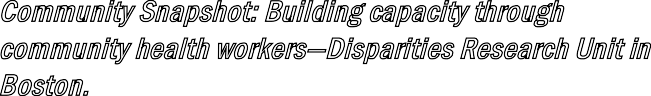 an initial 20 hours of theory and roleplaying with clinical supervisors, and ongoing weekly clinical supervision. The intervention at the Disparities3esearch Unit is based in cognitive-behavioral therapy and mindfulness techniRues, and involves ten to twelve hour-long individual sessions with CHWs. The CHWs also help clients navigate different systems to receive other services as necessary. The benefits of CHW-led interventions eYtend far beyond affordability and accessibility. As one client noted, “$H8s are seen as eRuals, so trustand engagement is better than with healthprofessionals. There’s a feeling of Ashe’s like me, she understands me, comes from same place, same language. I’m getting skills from person I really trust.’”Community Snapshot: Developing a pipeline to a bilingual workforce—CETPA. CETPA has implemented an innovative approach to building bilingual behavioral health workforce capacity. 3ecogni[ing the dearth of Spanish- and Portuguese-speaking individuals in the behavioral health workforce pipeline in the U.S., it has been actively recruiting behavioral health practitioners from -atin American countries and identifying newly immigrated practitioners and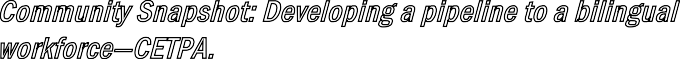 supporting them through the licensure process in theU.S. CETPA has grown its capacity from two bilingual clinicians to 40 in two decades.7. Develop culturally and linguistically appropriate prevention and treatment—“We need to have the treatment available for Latinos and tailored for Latinos.”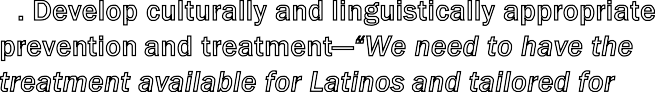 To reduce opioid misuse and overdose deaths in Hispanic/-atino communities will reRuire improving access to Ruality prevention and treatment services that can be provided in-language, that are culturally meaningful and that are provided in a culturally responsive environment.The treatment environment can influence whether the person remains in treatment or terminates treatment prematurely. #uilding trust and comfort is needed for optimal engagement into treatment. Seeing individuals who share a similar culture is a necessary first step, but building a trusting relationship is paramount.(81) 'ood, staff and dÏcor ofthe facilities that are welcoming and convey a sense of cultural familiarity all facilitate treatment engagement. As one key informant shared about therecovery process, “I found somebody who inspired, who told me their storyy he took me under his wing and showed me it is possible. I tried two other programs that were for non-4panish speakers. I wasn’t understanding part of the program at all because I did not speak English. The food was totally different of what I am used to eating. Latino program they were speaking my language and had the food I was raised with.” The staff of a treatment facility that value andrespect culture, convey empathy, compassion, and cultural respect in their approach are more likely to build trust with the client. Without this, some Hispanic/-atino individuals seeking treatment may Ruickly become offended, ashamed, or uncomfortable and may choose to disengage from treatment.Community Snapshot: Implementing Familia Adelante— Amistades, Inc. *n communities across the country, culturally-specific organi[ations are leading the way in providing ethnic-specific interventions for Hispanic/-atino individuals. One such eYample is Amistades, *nc. in Tucson, Ari[ona which is a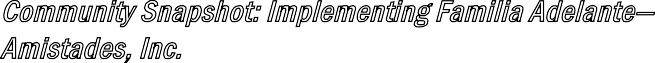 -atino-led and -atino-serving C#O focused on providing culturally responsive prevention services. Amistades, *nc. promotes evidence-based practices and, since 2015, has been implementing 'amilia Adelante, an emerging evidence-based program designed to reduce multi-risk behaviors in Hispanic/-atino adolescents and their parents.(82) Amistades,*nc.'s advocacy for culturally tailored youth prevention programs enabled them to secure funding for 'amilia Adelante through the Ari[ona (overnor's Office of :outh, 'aith, and 'amily Parent's Commission. 'amilia Adelante focuses on developing coping and life skills in both youth and parents, improving youth and family communication, preventing/reducing substance misuse, and increasing knowledge of high-risk behaviors. *t includes focus areas relevant to Hispanic/-atino populations such as coping with acculturative stress and immigration issues. The program is offered in both Spanish and English. Past evaluations have shown improved outcomes in youths' self-esteem, school performance, overall conduct, enhanced communication and perception of substance misuse harm, and reductions in past 30 day drug use and other risky behaviors. Amistades,*nc. has implemented 'amilia Adelante with 300 families resulting in the youths' increased perception of risk and harm associated with substance misuse, and decreased favorable attitudes towards substance misuse. Parent satisfaction with the 'amilia Adelante program has consistently been rated very high (>90%).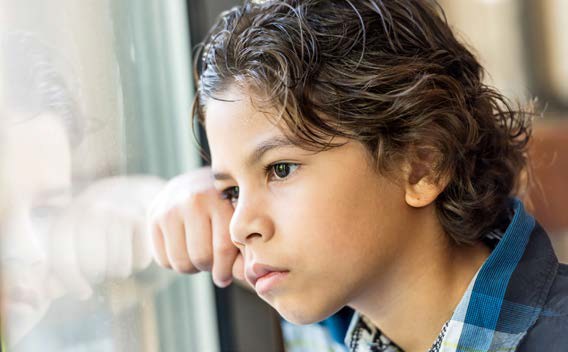 Community Snapshot: Tailoring to the community's needs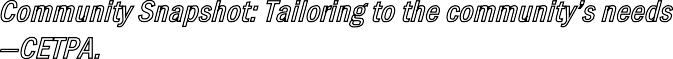 —CETPA. As one key informant noted, “Environment has to be appealing.” CETPA regularly assesses their community's needs and considers the feedback fromclients. Many families communicated with CETPA that they were unable to seek care during the available business hours due to work schedule conflicts and lack of paid time off to see the doctor during work hours. As a result, CETPA altered their business hours to add more fleYible timeframes, including earlier and weekend hours that would allow Hispanic/-atino working families to come outside of traditional hours. Hispanic/-atinos often live in multigenerational families(41) and bring multiple family members to appointments.Accordingly, CETPA eYpanded the sRuare footage of the lobby to accommodate an increased volume of people. Additionally they noticed that children were often coming into their clinic with trauma issues, so they created a separate children's area play space in the lobby away from the adults waiting to be seen.These changes created a more welcoming environment.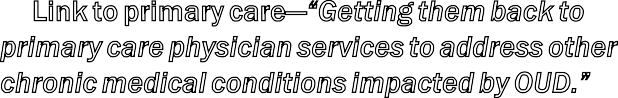 The shortage of behavioral health workforce professionals is a major barrier to providing adeRuate and Ruality treatment for people living with OUD. Healthcare providers are implementing creative models that leverage the eYpertise of primary care, emergency medicine professionals, and addiction specialists. The integration of behavioral health and primary care is increasingly occurring in many federally Rualified health centers. The linkage from emergency medicine to primary care or OUD treatment providers for people who have an OUD is similarly increasing with recognition that an emergency department visit is a ihot momentw or opportunity to link to behavioral health treatment.However, SUD treatment practitioners that are Spanish speaking are in limited supply. 'or eYample, bilingual practitioners that can provide MAT or who are waivered to provide buprenorphine are in high demand due to a severe shortage. One key informant noted that, “There is a lot of suboxone, and prescriptions, and other stuff. I don’t see a lot of doctors with the waivers who can prescribe, and then for the Latino population, there are some who know some English but not fluently. You understand these issues better in their language. Have not seen any movement targeting the Latino population.”Community Snapshot: Adaptation of Screening, Brief Intervention, and Referral to Treatment (SBIRT) in New Mexico. S#*3T is an evidence-based approach used widely in primary care settings to screen individuals for risky alcohol and drug use or an eYisting SUD. The State of /ew MeYico was funded by SAMHSA to implement S#*3T in community health centers in rural and border counties. *n order to make the S#*3T screening more culturally and linguistically responsive to Hispanic/-atino patients, screening instruments were translated into Spanish; the program hired bilingual practitioners and provided health center staff with cultural competency training. The /ew MeYico S#*3T Program screened over 50,000 adults in a variety of health care settings including those that serve primarily Hispanic/-atino and American *ndian populations, and is currently used in siY sites across the state.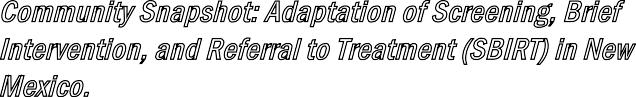 Centro 'amily Health, a network of federallyRualified health centers, provide culturally and linguistically responsive, integrated primary and behavioral health services to predominantly Hispanic/-atino communities in rural northern /ew MeYico. El Centro provides a number of services to address opioid misuse and overdose in the populations it serves, including MAT for opioid- dependent individuals, and a promotores de salud program, that provides training in the administration of naloYone to reduce opioid fatalities in Hispanic/-atino communities. *n addition, their Semillas de Esperan[a project uses peer recovery support specialists to support individuals in recovery from OUD.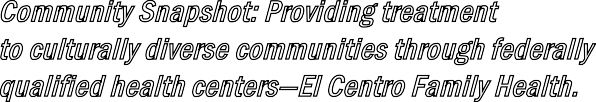 Community Snapshot: Increasing provider competencies— Project Extension for Community Healthcare Outcomes (ECHO). Project ECHO developed at the University of /ew MeYico School of Medicine, delivers specialty medical care training using a novel educational model of teamӡbased interdisciplinary networks designed to support health care professionals in treating patients with compleY conditions in their home communities. Applying a hub and spoke model, health professionalsnurses, physician assistants, primary care physicians, promotores de salud, and counselorsare ispokesw and are paired with specialty cliniciansthe hubswho have eYpert knowledge in a variety of compleY conditions including OUD. The hub, in this case SUD specialists, mentors the ispokesw who often have a shortage of specialty clinicians in their geographic areas. The ECHO Project provides an innovative model for training health professionals that primarily serve hard to reach underserved populations. A spin-off of Project ECHO, TeleECHO programs are being developed to address the opioid crisis. TeleECHO programs are designed for health practitioners seeking information and consultation on chronic pain and opioid management and MAT. Some of these programs are also geared for CHWs/peer support workers, and first responders working with underserved populations with OUD.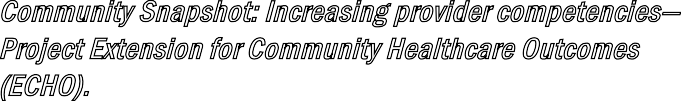 Hispanic/Latino communities in the U.S. are facing unique challenges related to the opioid crisis.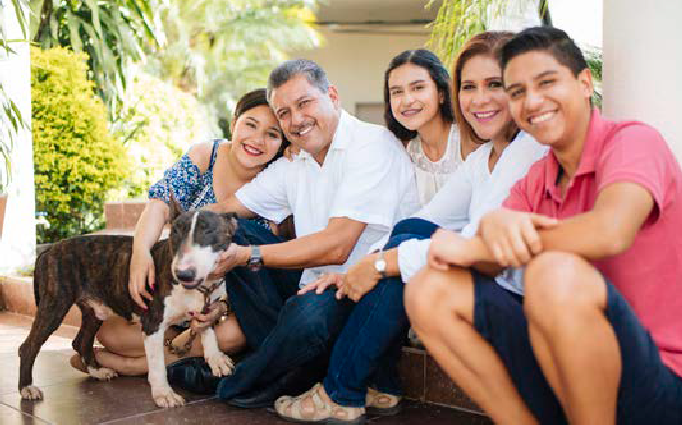 Navigating bicultural and multicultural identities, facing intergenerational and intercultural differences within households, coping with language barriers,managing trauma and stress related to migration and discrimination, and protecting youth from engaging in risky behaviors are some of the issues thatHispanic/Latino communities encounter. Acknowledging these contextual issues and recognizing the heterogeneity within the Hispanic/ Latino population is essential for developing culturally-responsive prevention, treatment and recovery services.The opioid crisis, similar to other public health issues, requires partnerships and collaborationsacross organizations and service sectors and across cultures. While this is a national crisis, it is also a community by community crisis whose solutionsdepend not only on national policy and resources, but on the voices, experiences and cultural practices ofresidents and leaders of the Hispanic/Latino communities. Evidence-based prevention and treatment practices in conjunction with culturally- driven engagement and outreach practices represent a partnership poised to address the opioid crisis in Hispanic/Latino populations and reestablish healthy communities.SAMHSA National Hispanic and Latino Mental Health Technology Transfer Center Network (Website) https://mhttcnetwork.org/centers/national-hispanic-and-latino-mhttc/ homeCenters for Disease Control and Prevention (CDC) Reducing Harms from Injection Drug Use and Opioid Use Disorder with Syringe Services Programs (Info Sheet) https://www.cdc.gov/ hiv/pdf/risk/cdchiv-fs-syringe-services.pdfSAMHSA Opioid Prevention Toolkit (Toolkit) https:// store.samhsa.gov/product/Opioid-Overdose-Prevention-Toolkit/  SMA18-4742SAMHSA TIP 63: Medications for Opioid Use Disorder(Treatment Improvement Protocol) https://store.samhsa.gov/ product/TIP-63-Medications-for-Opioid-Use-Disorder-Full-  Document/P P20-02-01-006SAMHSA Clinical Guidance for Treating Pregnant and Parenting Women with Opioid Use Disorder and Their Infants (Clinical Guidance) https://store.samhsa.gov/product/Clinical-Guidance- for-Treating-Pregnant-and-Parenting-Women-With-Opioid-Use-  Disorder-and-Their-Infants/SMA18-5054SAMHSA Use of Medication-Assisted Treatment for Opioid Use Disorder in Criminal Justice Settings (Resource Guide) https:// store.samhsa.gov/product/Use-of-Medication-Assisted-  Treatment-for-Opioid-Use-Disorder-in-Criminal-Justice-Settings/   P P19-MATUS CJSSAMHSA Behavioral Health Barometer, Volume 5 (National Data Report) https://store.samhsa.gov/product/Behavioral-Health- Barometer-Volume-5/sma19-Baro-17-USSAMHSA National Hispanic and Latino Prevention Technology Transfer Center Network (Website) https://pttcnetwork.org/ centers/national-hispanic-latino-pttc/homeSAMHSA National Hispanic and Latino Addiction Technology Transfer Center Network (Website) https://attcnetwork.org/ centers/national-hispanic-and-latino-attc/homeSAMHSA TIP 59: Improving Cultural Competence (Treatment Improvement Protocol) https://store.samhsa.gov/product/TIP-59- Improving-Cultural-Competence/SMA15-4849National Standards for Culturally and Linguistically Appropriate Services in Health and Health Care (CLAS) (Webpage) https:// thinkculturalhealth.hhs.gov/clasLimited English Proficiency (LEP) Resources for Effective Communication (Website) https://www.hhs.gov/civil-rights/for- individuals/special-topics/hospitals-effective-communication/ limited-english-proficiency/index.htmlU.S. Department of Health and Human Services Office ofMinority Health Improving Cultural Competency for Behavioral Health Professionals (Continuing Education e-LearningProgram) https://thinkculturalhealth.hhs.gov/education/ behavioral-healthNational Council on Interpreting in Health Care (Website) https://www.ncihc.org/certificationThe National Board of Certification for Medical Interpreters (Website) https://www.certifiedmedicalinterpreters.org/Certification Commission for Healthcare Interpreters (Website) https://cchicertification.org/American Psychological Association The Opioid Guide: AResource Guide for Practicing Psychologists (Resource Guide) https://www.div12.org/wp-content/uploads/2019/03/ORG-Fnal-2019_0205.pdfNational Council for Behavioral Health Improving Adolescent Health: Facilitating Change for Excellence in SBIRT (Resource Guide Package) https://www.ysbirt.org/National Council for Behavioral Health Implementing Care forAlcohol and Other Drug Use in Medical Settings: An Extension of SBIRT (Resource Guide) https://www.thenationalcouncil.org/ wp-content/uploads/2018/03/021518_NCBH_ASPTReport- FINAL.pdf?daf=375ateTbd566.	Substance Abuse and Mental Health Services Administration (SAMHSA). SAMHDA [Internet]. Rockville, MD: SAMHSA Center for Behavioral Health Statistics and Quality; 2019 [cited 2020 May 28]. Available from: https://datafiles.samhsa.gov/1.	Scholl L, Seth P, Kariisa M, Wilson N, BaldwinG. Drug and opioid-involved overdose deaths—United States, 2013–2017. Morbidity and Mortality Weekly Report 67(5152):1419. [internet]. Atlanta, GA: Center for Disease Control and Prevention; 2019 Jan 4 [cited 2020 May28]. Available from: http://dx.doi.org/10.15585/mmwr.mm675152e1 .	Hedegaard H, Miniño AM, Warner M. Drug overdose deaths in the United States, 1999-2018. NCHS Data Brief No.356. [internet]. Hyattsville, MD; CDC National Center for Health Statistics: 2020 Jan [cited 2020 May 28]. Available from: https://stacks.cdc.gov/view/cdc/84647Substance Abuse and Mental Health Services Administration (SAMHSA). Reports and detailed tables from the 2018 National Survey on Drug Use and Health(NSDUH). [internet]. Rockville, MD: SAMHSA Center for Behavioral Health Statistics and Quality; 2019 Aug 20 [cited 2020 May 28]. Available from: https://www. samhsa. gov/data/nsduh/reports-detailed-tables-2018-NSDUHCenters for Disease Control and Prevention(CDC). CDC WONDER [Internet]. Hyattsville, MD: CDC National Center for Health Statistics; 2019 Nov 19 [cited 2020 May 28]. Available from: http://wonder.cdc.govColby SL, Ortman JM. Projections of the size and composition of the US population: 2014 to 2060. Population estimates and projections. [internet]. Suitland, MD: U.S. Census Bureau; 2015 Mar [cited 2020 May 28]. Available from: https://files.eric.ed.gov/fulltext/ED578934. pdfNational Institute on Drug Abuse (NIDA). Monitoring the Future [Internet]. Rockville, MD: NIDA; 2019 [cited 2020 May 28]. Available from: https://www.drugabuse. gov/related- topics/trends-statistics/monitoring-future.Miech R, Johnston L, O’Malley P, Bachman J, Schulenberg J, Patrick M. Monitoring the future national survey results on drug use, 1975-2018: Volume I, secondary school students [Internet]. Ann Arbor, MI: Institute for Social Research, The University of Michigan; 2019 Jun1 [cited 2020 May 28]. Available from: http://dx.doi. org/10.3998/2027.42/150622Centers for Disease Control and Prevention (CDC). National Vital Statistics System [Internet]. Hyattsville, MD: CDC National Center for Health Statistics; 2019 Nov 27 [cited 2020 May 28]. Available from: https://www.cdc.gov/nchs/nvss/ index.htmCenters for Disease Control and Prevention (CDC). Youth Risk Behavior Surveillance System (YRBSS) [Internet]. Atlanta, GA: CDC National Center for HIV/AIDS, Viral Hepatitis, STD, and TB Prevention; 2018 [cited 2020 May 28]. Available from: https://www.cdc.gov/healthyyouth/data/yrbs/index.htm.Centers for Disease Control and Prevention (CDC). Youth Risk Behavior Survey: Data summary and trends report 2007-2017. [internet]. Atlanta, GA: CDC National Center for HIV/AIDS, Viral Hepatitis, STD, and TB Prevention; 2018 Oct 9 [cited 2020 May 28]. Available from: https://www.DED.HPW/ IFBMUIZZPVUI/EBUB/ZSCT/QEG/USFOETSFQPSU.QEGHoots BE, Xu L, Kariisa M, Wilson NO, Rudd RA, Scholl L, et al. 2018 Annual surveillance report of drug-related risks and outcomes—United States. [internet]. Atlanta, GA: CDC National Center for Injury Prevention and Control; 2018 Aug 31 [cited 2020 May 28]. Available from: https://www.cdc.gov/ drugoverdose/pdf/pubs/2018-cdc-drug-surveillance-report.pdfCenters for Disease Control and Prevention. 2019 Annual Surveillance Report of Drug-Related Risks and Outcomes—United States. [internet]. Atlanta, GA: CDC National Center for Injury Prevention and Control; 2019 Nov 1 [cited 2020 May 28]. Available from: https://www. cdc.gov/drugoverdose/pdf/ pubs/2019-cdc-drug- surveillancereport.pdfJones CM, Einstein EB, Compton WM. Changes in synthetic opioid involvement in drug overdose deaths in the United States, 2010-2016. JAMA [Internet]. 2018 May 1 [cited 2020 May 28];319(17):1819-21. Available from: https:// doi.org/10.1001/jama.2018.2844Mattson CL, Schieber L, Scholl L, Rudd RA, Seth P, Xu L, et al. 2017 Annual surveillance report of drug-related risks and outcomes —United States. [internet]. Atlanta, GA: CDC National Center for Injury Prevention and Control; 2017 Aug 31 [cited 2020 May 28]. Available from: https://stacks.cdc.gov/ view/ cdc/47832Kaiser Family Foundation. Opioid overdose deaths by race/ethnicity [Internet]. San Francisco, CA: Kaiser Family Foundation; 2019 [cited 2020 Feb 28]. Available from: https:// www.kff.org/other/state-indicator/opioid-overdose-deaths-  by-raceethnicity/Shah NG, Lathrop SL, Reichard RR, Landen MG. Unintentional drug overdose death trends in New Mexico, USA, 1990–2005: Combinations of heroin, cocaine, prescription opioids and alcohol. Addiction. 2008 Jan [cited 2020 May 28]; 103(1):126-36. Available from: https:// www.hri.global/files/2010/08/23/Shah_-_Unintentional_ Drug_Overdose.pdfNational Institute on Drug Abuse (NIDA). Opioid Overdose Crisis [Internet]. Rockville, MD: NIDA; 2020Apr [cited 2020 May 28]. Available from: https://www.drugabuse.gov/drugs-abuse/opioids/opioid-overdose-crisisShah A, Hayes CJ, Martin BC. Characteristics of initial prescription episodes and likelihood of long-term opioid use—United States, 2006–2015. Morbidity and Mortality Weekly Report 66(10):265. [internet]. Atlanta, GA; Centers for Disease Control and Prevention. 2017 Mar 17 [cited 2020 May 28].Available from: https://www.ncbi. nlm.nih.gov/pmc/articles/ PMC5657867/ 0.	Dowell D, Haegerich TM, Chou R. CDC guideline for prescribing opioids for chronic pain—United States, 2016. JAMA [Internet]. 2016 Apr 19 [cited 2020 May 28];315(15):1624-45. Available from: https://jamanetwork. com/journals/jama/article-abstract/2503508 1.	Council on Foreign Relations. Demographics of theU.S. Military [Internet]. New York, NY: Councilon Foreign Relations; 2018 Apr 18 [cited 2020 May 28]. Available from: https://www.cfr.org/article/ demographics-us-military. .	Hollingshead NA, Vrany EA, Stewart JC, Hirsh AT. Differences in Mexican Americans’ prevalence of chronic pain and co-occurring analgesic medication and substance use relative to non-Hispanic White and black Americans: Results from NHANES 1999–2004. Pain Med [Internet]. 2016 Jun [cited 2020 May 28];17(6):1001-9. Available from: https:// academic.oup.com/painmedicine/article/17/6/1001/1752506 3.	Anderson JT, Hunting KL, Welch LS. Injury and employment patterns among Hispanic construction workers. J Occup Environ Med [Internet]. 2000 Feb [cited 2020 May 28];42(2):176-86. Available from: https://journals.lww.com/ joem/Fulltext/2000/02000/Risk_Differences_in_Fatal_Occupational_Injuries.16.aspx 4.	U.S. Bureau of Labor Statistics (BLS). Labor force characteristics by race and ethnicity, 2013. [internet].Washington, DC: BLS; 2014 Aug [cited 2020 May 28]. Available from: https://www.bls.gov/opub/reports/race-and-ethnicity/ archive/race_ethnicity_2013.pdf 5.	Pletcher MJ, Kertesz SG, Kohn MA, Gonzales 3. 5SFOET JO PQJPJE QSFTDSJCJOH CZ SBDF/FUIOJDJUZ GPS QBUJFOUT TFFLJOH DBSF JO 64 FNFSHFODZ EFQBSUNFOUT. +"." <*OUFSOFU>. 008 +BO<DJUFE 0 0 .BZ 8>; 99(1):70-8. "WBJMBCMF GSPN: IUUQT:// EPJ.PSH/10.1001/KBNB. 007.6426.	Craven P, Cinar O, Fosnocht D, Carey J, Carey A, Rogers L, et al. Prospective, 10-year evaluation of the impact of Hispanic ethnicity on pain management practices in the ED. Am J Emerg Med [Internet]. 2014[cited 2020 May 28];32(9):1055-9. Available from: https:// doi.org/10.1016/j.ajem.2014.06.026 7.	Harrison JM, Lagisetty P, Sites BD, Guo C, Davis MA. Trends in prescription pain medication use by race/ethnicity among US adults with noncancer pain, 2000– 2015. Am J Public Health [Internet]. 2018 [cited 2020 May 28];108(6):788-90. Available from: https://ajph. aphapublications.org/doi/abs/10.2105/AJPH.2018.304349 8.	Anderson KO, Green CR, Payne R. Racial and ethnic disparities in pain: causes and consequences of unequal care. J Pain [Internet]. 2009 Dec [cited 2020May 28];10(12):1187-204. Available from: https://www.sciencedirect.com/science/article/pii/S1526590009007755 9.	Joynt M, Train MK, Robbins BW, Halterman JS, Caiola E, Fortuna RJ. The impact of neighborhoodsocioeconomic status and race on the prescribing of opioids in emergency departments throughout the United States. J Gen Intern Med [Internet]. 2013 [cited 2020 May 28];28(12):1604-10. Available from: https://www. ncbi.nlm.nih.gov/pmc/articles/PMC3832731/Jackson Y. Encyclopedia of multicultural psychology. Washington, DC: Sage Publications; 2006 Aug 18.Lopez-Tamayo R, Seda A, Jason LA. The role of familismo and acculturation as moderators of theassociation between family conflict and substance abuse on Latino adult males. Public health (Fairfax) [Internet]. 2016 Aug [cited 2020 May 28];1(2):48. Available from: https://www.ncbi.nlm.nih.gov/pmc/articles/PMC5354469/3 .	McCrady BS, Owens MD, Brovko JM. Couples and family treatment methods. New York, NY: Oxford University Press; 2013.Pew Research Center. The shifting religious identity of Latinos in the United States [Internet]. Washington, DC: Pew Research Center; 2014 May 7 [cited 2020 May 28]. Available from: https://www.pewforum. org/2014/05/07/the- shifting-religious-identity-of-latinos-in-the-united-states/O’Connor A, Batalova J, Bolter J. Central American Immigrants in the United States [Internet]. Washingotn, DC: Migration Policy Institute; 2019 Aug15 [cited 2020 May 28]. Available from: https://www. migrationpolicy.org/article/central-american-immigrants-  united-statesTurrini G, Purgato M, Ballette F, Nosè M, Ostuzzi G, Barbui C. Common mental disorders in asylum seekers and refugees: Umbrella review of prevalence and intervention studies. Int J Ment Health Syst [Internet]. 2017 Aug 25 [cited 2020 May 28];11(1):51. Available from: https:// ijmhs.biomedcentral.com/articles/10.1186/s13033-017-0156-0Enriquez LE. Multigenerational punishment: Shared experiences of undocumented immigration status within mixed-status families. J Marriage Fam [Internet]. 2015 [cited 2020 May 28];77(4):939-53. Available from: https:// escholarship.org/content/qt8mm698k2/qt8mm698k2.pdfMartinez O, Wu E, Sandfort T, Dodge B, Carballo-Dieguez A, Pinto R, et al. Evaluating theimpact of immigration policies on health status among undocumented immigrants: A systematic review. J Immigr Minor Health [Internet]. 2015 [cited 2020 May 28];17(3):947-70. Available from: https://escholarship.org/ content/qt8mm698k2/qt8mm698k2.pdfMcGuire S. Borders, centers, and margins: Critical landscapes for migrant health. Adv Nurs Sci [Internet]. 2014 [cited 2020 May 28];37(3):197-212. Available from: https:// journals.lww.com/advancesinnursingscience/fulltext/2014/07000/Borders,_Centers,_and_Margins__  Critical_Landscapes.6.aspxOrnelas IJ, Hong S. Gender differences in the relationship between discrimination and substance use disorder among Latinos. Subst Use Misuse [Internet]. 2012 Sep 6 [cited 2020 May 28];47(12):1349-58. Available from: https://www.ncbi.nlm.nih.gov/pmc/articles/PMC3792013/Otiniano Verissimo AD, Gee GC, Ford CL, Iguchi MY. Racial discrimination, gender discrimination, and substance abuse among Latina/os nationwide. Cult Divers Ethn Minor Psychol [Internet]. 2014 [cited 2020 May 28];20(1):43.Available from: https://psycnet.apa.org/ fulltext/2014-02909-003.pdfKatz C, El-Gabalawy R, Keyes KM, Martins SS, Sareen J. Risk factors for incident nonmedical prescription opioid use and abuse and dependence: Results from a longitudinal nationally representative sample. Drug Alcohol Depend [Internet]. 2013 Feb 9 [cited 2020 May 28];132(1-2):107-13. Available from: https://www.ncbi.nlm. nih.gov/pmc/articles/ PMC5408745/4 .	Cohn Dv, Passel JS. A record 604 million Americans live in multigenerational households [Internet]. Washington, DC: Pew Research Center; 2018 Apr 5 [cited 2020 May 28].Available from: https://www.pewresearch. org/fact- tank/2018/04/05/a-record-64-million-americans-live-in- multigenerational-households/Cano MÁ, Schwartz SJ, Castillo LG, Romero AJ, Huang S, Lorenzo-Blanco EI, et al. Depressive symptoms and externalizing behaviors among Hispanic immigrant adolescents: Examining longitudinal effects of cultural stress. J Adolesc [Internet]. 2015 Apr 18 [cited 2020 May 28];42:31-9. Available from: https://doi.org/10.1016/j.adolescence.2015.03.017Perreira KM, Ornelas I. Painful passages: Traumatic experiences and post-traumatic stress among US immigrant Latino adolescents and their primary caregivers. Int Migr Rev [Internet]. 2013 Dec [cited 2020 May 28];47(4):976-1005. Available from: https://www.ncbi. nlm.nih.gov/pmc/articles/ PMC3875301/Potochnick SR, Perreira KM. Depression and anxiety among first-generation immigrant Latino youth: key correlates and implications for future research. J Nerv Ment Dis [Internet]. 2010 Jul [cited 2020 May 28];198(7):470. Available from: https://www.ncbi.nlm.nih. gov/pmc/articles/PMC3139460/Kam JA, Lazarevic V. The stressful (and not so stressful) nature of language brokering: Identifying when brokering functions as a cultural stressor for Latino immigrant children in early adolescence. J Youth Adolescence [Internet]. 2014 Dec [cited 2020 May 28];43(12):1994-2011. Available from: https://doi. org/10.1007/s10964-013-0061-zMigration Policy Institute. The limited English proficient population in the United States [Internet]. Washington, DC: Migration Policy Institute; 2015 May 15 [cited 2020 May 28]. Available from: https://www. migrationpolicy.org/article/limited-english-proficient-  population-united-states.Steinberg EM, Valenzuela-Araujo D, Zickafoose JS, Kieffer E, DeCamp LR. The “battle” of managing language barriers in health care. Clin Pediatr [Internet]. 2016 Dec [cited 2020 May 28];55(14):1318-27. Available from: https:// www.ncbi.nlm.nih.gov/pmc/articles/PMC4990509/Bermúdez JM, Muruthi B, Zak-Hunter LM, Stinson MA, Seponski DM, Boe JL, et al. “Thank You for Including Us!”– Introducing a Community-Based Collaborative Approach to Translating Clinic Materials. J Marital Fam Ther [Internet]. 2019 Apr [cited 2020 May 28];45(2):309-22. Available from: https:// onlinelibrary.wiley.com/doi/abs/10.1111/jmft.12317Gonçalves M, Cook B, Mulvaney-Day N, Alegría M, Kinrys G. Retention in mental health care of Portuguese- speaking patients. Transcult Psychiatry [Internet]. 2013 Feb 20 [cited 2020 May 28];50(1):92-107. Available from: https://www.ncbi.nlm.nih.gov/pmc/articles/PMC3685501/U.S. Department of Justice. Executive Order 13166 [Internet]. Washington, DC: U.S. Department of Justice; 2019 Mar [cited 2020 May 28]. Available from: https://www.justice.gov/crt/executive-order-131665 .	Pinedo M. Help seeking behaviors of Latinos with substance use disorders who perceive a need for treatment: Substance abuse versus mental health treatment services. J Subst Abuse Treat [Internet]. 2020 Feb [cited 2020 May 28];109:41-5. Available from: https://doi.org/10.1016/j.jsat.2019.11.006Stahler GJ, Mennis J. Treatment outcome disparities for opioid users: Are there racial and ethnic differences in treatment completion across large US metropolitan areas? Drug Alcohol Depend [Internet]. 2018 Sep [cited 2020 May 28];190:170-8. Available from: https://doi.org/10.1016/j.drugalcdep.2018.06.006U.S. Department of Health and Human Services (HHS) Office of Minority Health. National CLAS Standards [Internet]. Rockville, MD: HHS Office of Minority Health; 2018 [cited 2020 May 28]. Available from: https://minorityhealth.hhs.gov/omh/ browse.aspx?lvl=2&lvlid=53.The Joint Commission. A crosswalk of the national standards for culturally and linguistically appropriate services (CLAS) in health and health care to The Joint Commission Hospital Accreditation Standards [Internet]. Oakbrook Terrace, IL: Joint Commission; 2014 [cited 2020 May 28]. Available from: https://www. jointcommission.org/sitecore/media-library/deprecated-unorganized/imported-assets/tjc/system-  folders/assetmanager/crosswalk-_clas_-20140718pdf/Diamond LC, Wilson-Stronks A, Jacobs EA. Do hospitals measure up to the national culturally and linguistically appropriate services standards? Med Care [Internet]. 2010 Dec [cited 2020 May 28]:1080-7. Available from: https://www.jstor.org/stable/25767016Substance Abuse and Mental Health Services Administration (SAMHSA). Medication-Assisted Treatment (MAT) [Internet]. Rockville, MD: SAMHSA; 2019 Sep 9 [cited 2020 May 28]. Available from: https://www.samhsa.gov/ medication-assisted-treatmentLundgren LM, Amodeo M, Ferguson F, Davis K. Racial and ethnic differences in drug treatment entryof injection drug users in Massachusetts. J Subst Abuse Treat[Internet]. 2001 Oct [cited 2020 May 28];21(3):145-53. "WBJMBCMF GSPN: IUUQT://EPJ.PSH/10.1016/40740-547 (01)00197-0McClure B, Mendoza S, Duncan L, Rotrosen J, Hansen H. Effects of regulation on methadone andbuprenorphine provision in the wake of Hurricane Sandy. J Urban Health [Internet]. 2014 Aug 28 [cited 2020 May 28];91(5):999-1008. Available from: https://www.ncbi.nlm. nih.gov/pmc/articles/PMC4199439/Stancliff S, Myers JE, Steiner S, Drucker E. Beliefs about methadone in an inner-city methadone clinic.J Urban Health [Internet]. 2002 Dec 1 [cited 2020 May 28];79(4):571-8. Available from: https://link.springer.com/ article/10.1093/jurban/79.4.5714UBODMJGG 4, +PTFQI ), 'POH $, 'VSTU 5, $PNFS 4%, 3PVY1. 0QJPJE NBJOUFOBODF USFBUNFOU BT B IBSN SFEVDUJPO UPPM GPS PQJPJE-EFQFOEFOU JOEJWJEVBMT JO /FX :PSL $JUZ: UIF OFFE UP FYQBOE BDDFTT UP CVQSFOPSQIJOF/OBMPYPOF JO NBSHJOBMJ[FE QPQVMBUJPOT. + "EEJDU %JT <*OUFSOFU>. 01 <DJUFE 0 0 .BZ 8>;31(3): 78-87. "WBJMBCMF GSPN: IUUQT:// XXX.ODCJ.OMN.OJI.HPW/QND/BSUJDMFT/1.$36 0719/6 .	/BUJPOBM "DBEFNJFT PG 4DJFODFT, &OHJOFFSJOH, BOE.FEJDJOF. .FEJDBUJPOT GPS PQJPJE VTF EJTPSEFS TBWF MJWFT.<JOUFSOFU>. 8BTIJOHUPO %$: /BUJPOBM "DBEFNJFT 1SFTT;  019.BZ 16 <DJUFE 0 0 .BZ 8>. "WBJMBCMF GSPN: IUUQT:// XXX.ODCJ.OMN.OJI.HPW/CPPLT//#,538936/)BOTFO ). 4PDJPDVMUVSBM GBDUPST JNQBDUJOH BDDFTT UP ."5 BOE DBSF EFMJWFSZ, OFX RVBMJUBUJWF EBUB GSPN CVQSFOPSQIJOF QSFTDSJCFST JO 051T. "N + "EEJDUJPO<*OUFSOFU>. 017 "QS 1 <DJUFE 0 0 .BZ 8>; 6(3): 36. "WBJMBCMF GSPN: IUUQT://EPJ-PSH.F[QSPYZIIT.OJIMJCSBSZ. OJI. HPW/10.1111/BKBE.1 545)BEMBOE 4&, 8IBSBN +', 4DIVTUFS .", ;IBOH ', 4BNFU +), -BSPDIFMMF .3. 5SFOET JO SFDFJQU PG CVQSFOPSQIJOF BOE OBMUSFYPOF GPS PQJPJE VTF EJTPSEFS BNPOH BEPMFTDFOUT BOE ZPVOH BEVMUT, 001- 014.+"." 1FEJBUS <*OUFSOFU>. 017 +VO 19 <DJUFE 0 0 .BZ 8>;171(8):747-55. "WBJMBCMF GSPN: IUUQT://XXX.ODCJ.OMN. OJI.HPW/QND/BSUJDMFT/1.$5649381/Lagisetty PA, Ross R, Bohnert A, Clay M, Maust DT. Buprenorphine treatment divide by race/ethnicity and payment. JAMA psychiatry [Internet]. 2019 May 8 [cited 2020 May 28];76(9):979-81. Available from: https://doi. org/10.1001/ jamapsychiatry.2019.0876Kaiser Family Foundation. Status of State Medicaid Expansion Decisions: Interactive Map [Internet]. San Francisco, CA: Kaiser Family Foundation; 2020 [cited 2020 May 28]. Available from: https://www.kff.org/medicaid/issue-brief/status-of-state-medicaid-expansion-decisions-  interactive-map/.Agency for Healthcare Research and Quality (AHRQ). National Healthcare Quality and Disparities Reports [Internet]. Rockville, MD: AHRQ; 2020 [cited 2020 May 28]. Available from: https://nhqrnet.ahrq.gov/inhqrdr/data/ submit.)BOTFO )#, 4JFHFM $&, $BTF #(, #FSUPMMP %/,%J3PDDP %, (BMBOUFS .. 7BSJBUJPO JO VTF PG CVQSFOPSQIJOF BOE NFUIBEPOF USFBUNFOU CZ SBDJBM, FUIOJD, BOE JODPNF DIBSBDUFSJTUJDT PG SFTJEFOUJBM TPDJBM BSFBT JO /FX :PSL $JUZ. + #FIBW )FBMUI 4FSW 3FT <*OUFSOFU>. 013 +VM 1 <DJUFE 0 0 .BZ 8>;40(3):367-77. "WBJMBCMF GSPN: IUUQT://EPJ. PSH/10.1007/ T11414-013-9341-3)BOTFO ), 4JFHFM $, 8BOEFSMJOH +, %J3PDDP%. #VQSFOPSQIJOF BOE NFUIBEPOF USFBUNFOU GPS PQJPJE EFQFOEFODF CZ JODPNF, FUIOJDJUZ BOE SBDF PG OFJHICPSIPPET JO /FX :PSL $JUZ. %SVH "MDPIPM %FQFOE<*OUFSOFU>. 016 +VM 1 <DJUFE 0 0 .BZ 8>;164:14- 1. "WBJMBCMF GSPN: IUUQT:// EPJ.PSH/10.1016/ K.ESVHBMDEFQ. 016.03.0 8Saloner B, Feder KA, Krawczyk N. Closing the medication-assisted treatment gap for youth with opioid use disorder. JAMA Pediatr [Internet]. 2017 Aug 1 [cited 2020 May 28];171(8):729-31. Available from: https://dx.doi. org/10.1001% 2Fjamapediatrics.2017.1269Substance Abuse and Mental Health Services Administration (SAMHSA). Methadone [Internet]. Rockville, MD: SAMHSA; 2019 [cited 2020 May 28]. Available from: https://www.samhsa.gov/medication-assisted-treatment/ treatment/methadone7 .	Substance Abuse and Mental Health Services Administration (SAMHSA). Use of medication-assisted treatment for opioid use disorder in criminal justice settings [Internet]. Rockville, MD: SAMHSA; 2019 Jul [cited 2020 May 28]. Available from: https://store.samhsa. gov/product/Use- of-Medication-Assisted-Treatment-for-Opioid-Use-Disorder-   in-Criminal-Justice-Settings/PEP19-MATUSECJSSubstance Abuse and Mental Health Services Administration (SAMHSA). Buprenorphine [Internet]. Rockville, MD: SAMHSA; 2019 [cited 2020 May 28]. Available from: https://www.samhsa.gov/medication-assisted-treatment/ treatment/buprenorphineSubstance Abuse and Mental Health Services Administration (SAMHSA). Naltrexone [Internet]. Rockville, MD: SAMHSA [updated 2019 Nov 22; cited 2020 May 28]. Available from: https://www.samhsa.gov/medication- assisted¬treatment/treatment/naltrexoneSubstance Abuse and Mental Health Services Administration (SAMHSA). TIP 63: Medications for opioid use disorder [Internet]. Rockville, MD: SAMHSA; 2019 Jun [cited 2020 May 28]. Available from: https://www.store.samhsa.gov/ product/TIP-63-Medications-for-Opioid-Use-Disorder-Full¬Document-Including-Executive-Summary-and- Parts-1-5-/ SMA19-5063FULLDOCSubstance Abuse and Mental Health Services Administration (SAMHSA). Naloxone [Internet]. Rockville, MD: SAMHSA [updated 2019 Sep 27; cited 2020 May 28]. Available from: https://www.samhsa.gov/medication- assisted¬treatment/treatment/naloxoneU.S. Department of Health and Human Services (HHS) Office of the Surgeon General. U.S. Surgeon General’s advisory on naloxone and opioid overdose [Internet]. Washington DC: HHS; 2018 Apr 5 [cited 2020 May 28]. Available from: https:// www.surgeongeneral. gov/priorities/ opioid-overdose-prevention/naloxone-advisory.htmlKerensky T, Walley AY. Opioid overdose prevention and naloxone rescue kits: What we know and what we don’t know. Addict Sci Clin Pract [Internet]. 2017 Jan 7 [cited 2020 May 28];12(1):4. Available from: https://doi. org/10.1186/ s13722-016-0068-3U.S. Department of Health and Human Services (HHS). Co-prescribing guidance for high-risk opioid overdose [Internet]. Washington DC: HHS; 2018 Dec 19 [cited 2020 May 28]. Available from: https://www. hhs.gov/about/ news/2018/12/19/hhs-recommends-prescribing-or-co-prescribing-naloxone-to-patients-at-high-risk-for-an-  opioid¬overdose.htmlLarochelle MR, Bernstein R, Bernson D,Land T, Stopka TJ, Rose AJ, Bharel M, Liebschutz JM, Walley AY.Touchpoints– Opportunities to predict and prevent opioid overdose: A cohort study. Drug Alcohol Depend [Internet]. 2019 Nov 1 [cited 2020 May 28];204:107537. Available from: https:// doi.org/10.1016/j. drugalcdep.2019.06.039Falgas-Bague I, Wang Y, Banerjee S, Ali N, DiMarzo K, Palao Vidal DJ, et al. Predictors of Adherence to Treatment in Behavioral Health Therapy for Latino Immigrants: The Importance of Trust. Front Psychiatry [Internet]. 2019 Nov 8 [cited 2020 May 28];10:817. Available from: https:// www.frontiersin.org/articles/10.3389/fpsyt.2019.00817/full?report=reader8 .  Cervantes R, Goldbach J, Santos SM. Familia Adelante: A multi-risk prevention intervention for Latino families. J Prim Prev [Internet]. 2011 Aug [cited 2020 May 28];32(3-4):225.Available from: https://www.ncbi.nlm.nih. gov/pmc/articles/ PMC3205946/Substance Abuse and Mental HealthServices Administration (SAMHSA). 2018 National Survey on Drug Use and Health Methodological Summary and Definitions. [internet]. Rockville, MD: SAMHSA; 2019 Aug [cited 2020 May 28]. Availablefrom: https://www.samhsa.gov/data/sites/default/ files/cbhsq-reports/NSDUHMethodsSummDefs2018/ NSDUHMethodsSummDefs2018.pdfCenters for Disease Control and Prevention (CDC). Opioid overdose: Commonly used terms [Internet]. Atlanta, GA: CDC National Center for Injury Prevention and Control; 2019 Feb 12 [cited 2020 May 28]. Available from: https://www.cdc.gov/drugoverdose/opioids/terms. html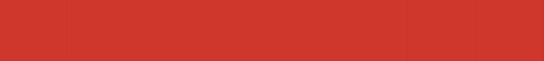 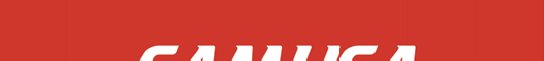 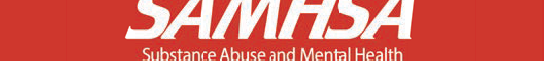 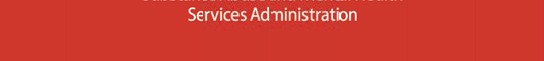 Substance Abuse and Mental Health Services AdministrationPhotos are for illustrative purposes only. Any person depicted in a photo is a model.Publication No. PEP20-05-02-002.3eleased 2020SAMHSA’s mission is to reduce the impact of substance abuse and mental illness on America’s communities.1-877-SAMHSA -7 (1-877-726-4727)  1-800-487-4889 (TDD)  www.samhsa.gov